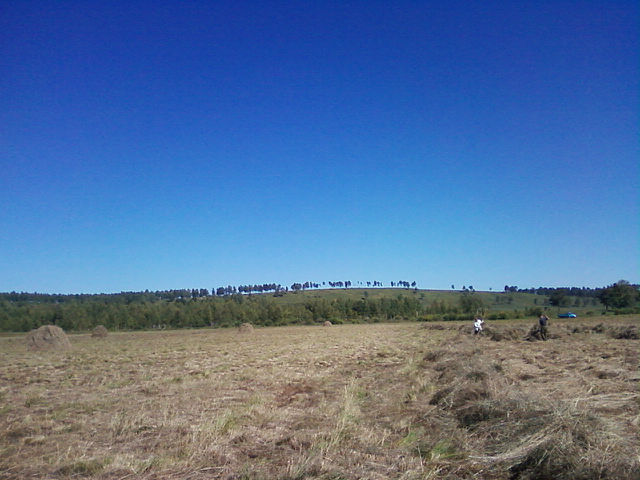 27.11.2019 г. № 49Российская ФедерацияИркутская областьЭхирит-Булагатский муниципальный районМУНИЦИПАЛЬНОЕ ОБРАЗОВАНИЕ «ЗАХАЛЬСКОЕ»АДМИНИСТРАЦИЯПОСТАНОВЛЕНИЕ«О переводе жилого помещения в нежилое помещение»               В соответствии с Жилищным кодексом РФ, Градостроительным кодексом РФ, Уставом муниципального образования «Захальское», на основании заявления Усовой Оксаны Владимировны о переводе жилого дома в нежилой, в целях использования в качестве магазина, администрация МО «Захальское»ПОСТАНОВЛЯЕТ:1. Перевести объект с кадастровым номером 85:06:040401:629  из жилого в нежилое для использования в качестве магазина.2. Администрации МО «Захальское» в течение трёх дней с момента подписания настоящего постановления направить уведомление о переводе жилого помещения в нежилое помещение Усовой О.В.3. Опубликовать настоящее постановление в газете «Захальский вестник».  4. Настоящее постановление вступает в силу после дня его официального опубликования.Глава администрации:                                                     А.Н. ЧерниговМО «Захальское»21.11.2019 г. № 48Российская ФедерацияИркутская областьЭхирит-Булагатский муниципальный районМУНИЦИПАЛЬНОЕ ОБРАЗОВАНИЕ «ЗАХАЛЬСКОЕ»ГЛАВА АДМИНИСТРАЦИИПОСТАНОВЛЕНИЕ«О присвоении адреса»                            Рассмотрев заявление директора МОУ  Захальская СОШ   о присвоении адреса земельным участкам, образованным в результате раздела земельного участка с кадастровым номером 85:06:040101:464, руководствуясь  п. 13  ст. 39  Устава муниципального образования  «Захальское»ПОСТАНОВЛЯЮ:Земельному участку с кадастровым номером 85:06:040101:464, общей площадью 1181  кв.м.  присвоить адрес: Российская Федерация, Иркутская область, Эхирит-Булагатский район, п. Свердлово, ул. Мира, д. 2Земельному участку с кадастровым номером 85:06:040101:464/ЗУ1, общей площадью  22738 кв.м. присвоить адрес - Российская Федерация, Иркутская область, Эхирит-Булагатский район, п. Свердлово, ул. Мира  уч. 2 АГлава администрации:                                                     А.Н. ЧерниговМО «Захальское»01.11.2019 г. № 47Российская ФедерацияИркутская областьЭхирит-Булагатский муниципальный районМУНИЦИПАЛЬНОЕ ОБРАЗОВАНИЕ «ЗАХАЛЬСКОЕ»ГЛАВА АДМИНИСТРАЦИИПОСТАНОВЛЕНИЕ«О назначении старост муниципального образования "Захальское"В соответствии со ст.27.1 Федерального закона  от 06.10.2003 №131-ФЗ "Об общих принципах организации местного самоуправления в российской Федерации", законом Иркутской области  от 12.02.2019 №5-ОЗ "Об отдельных вопросах статуса старосты сельского населенного пункта в Иркутской области", Уставом МО "Захальское"ПОСТАНОВЛЯЮ:1. Утвердить список старост населенных пунктов муниципального образования "Захальское". Приложение №1.2. Контроль за исполнением постановления оставляю за собой.3. Постановление вступает в силу со дня его подписания.  Глава администрации:                                                                       А.Н. ЧерниговМО «Захальское»Приложение №1 к Постановлению №47 от 01.11.2019Список старост МО "Захальское"01.11.2019 г. № 46Российская ФедерацияИркутская областьЭхирит-Булагатский муниципальный районМУНИЦИПАЛЬНОЕ ОБРАЗОВАНИЕ «ЗАХАЛЬСКОЕ»ГЛАВА АДМИНИСТРАЦИИПОСТАНОВЛЕНИЕОБ ОСНОВНЫХ НАПРАВЛЕНИЯХ БЮДЖЕТНОЙ И НАЛОГОВОЙ ПОЛИТИКИ В МУНИЦИПАЛЬНОМ ОБРАЗОВАНИИ «ЗАХАЛЬСКОЕ» НА 2020 ГОД И ПЛАНОВЫЙ ПЕРИОД 2021  И 2022 ГГ»
         Руководствуясь ст. ст. 172, 184.2 Бюджетного кодекса Российской
Федерации, ст. 14 Федерального закона от 16.10.2003г. NQ 131-ФЗ «Об
общих принципах организации местного самоуправления в Российской
Федерации», ст.6 Устава муниципального образования «Захальское», ст. 63 пункта 2 Положения о бюджетном процессе в муниципальном образовании «Захальское»,
 ПОСТАНОВЛЯЮ:       1. Утвердить «Основные направления бюджетной и налоговой политики
муниципального образования «Захальское» на 2020 год и плановый период 2021 и 2022 годов согласно приложению.       2. Опубликовать настоящее Постановление в газете «Захальский Вестник»Глава МО «Захальское»                                                                    А.Н.Чернигов                              Приложение
к Постановлению № 46 от01.11.2019 г. 
«Об основных направлениях бюджетной 
и налоговой политики в муниципальном 
образовании «Захальское» на 2020 год
и плановый период 2021 и 2022 годов».
 Основные направления бюджетной и налоговой политики муниципального образования «Захальское» на 2020 год и плановый период 2021 и 2022 гг
Основным итогом бюджетной и налоговой политики муниципального
образования «Захальское» на данном этапе  является устойчивое исполнение бюджета муниципального образования в целях реализации первоочередных мероприятий по обеспечению устойчивого развития экономики и социальной стабильности в 2020 году и плановом периоде 2021-2022 годах.
Основные направления бюджетной и налоговой политики муниципального
образования «Захальское» на 2020 год и плановый период 2021-2022 годов подготовлены в соответствии с требованиями Бюджетного Кодекса Российской Федерации с учетом итогов реализации бюджетной политики в период до 2019 года.
                                             1. Общие положения
Реализация бюджетной политики в 2020 году осуществлялась в качественно новых экономических условиях. Исполнение муниципальных правовых актов, исполнение принятых расходных  обязательств позволило обеспечить исполнение бюджета без кредиторской задолженности. В результате, главной задачей стало сохранение стабильности в поселении.
В результате реализации основных направлений бюджетной и налоговой
политики последних лет в настоящее время в МО «Захальское» решены следующие задачи:
1 Ежемесячный контроль за своевременностью и полнотой платежей отчислений от заработной платы   путем сверки  начисленных и перечисленных платежей по казенным учреждениям МО «Захальское».  2.Обеспечена своевременность и полнота выплаты заработной платы работникам подведомственных учреждений.                                                                        3.Проведена оптимизация текущих расходов, что позволило в рамках имеющихся финансовых ресурсов обеспечить финансирование первоочередных социально-значимых расходов.                                                                                                                    4. Неукоснительно выполняются Указы Президента РФ от 7 мая 2012 года.2.Основные направления налоговой политики  муниципального образования «Захальское»Основными целями налоговой политики на 2020 год и на плановый период 2021-2022 гг. остаются сохранение бюджетной устойчивости,  обеспечение роста доходного потенциала МО «Захальское», за счет собственных доходов, сбалансированности и устойчивости бюджета  муниципального образования, повышения уровня собираемости доходов  бюджета муниципального образования. Налоговая политика муниципального образования «Захальское» будет нацелена на увеличение уровня собираемости доходов, планируются мероприятия по осуществлению земельного контроля за использованием земель, вовлечение в налогообложение незарегистрированных земельных участков. Налоговая политика муниципального образования будет формироваться также с учетом изменений, применяемых на федеральном и региональном уровнях. 3.Основные цели и задачи бюджетной политики муниципального образования «Захальское»Бюджетная политика на 2020 год и плановый период 2021-2022 гг. будет обеспечивать преемственность курса текущего финансового года  и будет ориентирована, в первую очередь, на обеспечение  сбалансированности и устойчивости бюджета муниципального образования..                                      Основными  направлениями следует считать:                                        1.Исполнение социальных обязательств перед населением поселения и выполнение задач, поставленных Указами Президента Российской Федерации от 07.05.2012 г. В   соответствии с установленными полномочиями.                                                               2. Проведение работы по анализу деятельности казенных учреждений с целью выработки предложений по оптимизации их структуры.                        Приоритетами бюджетных расходов в 2020 году и плановом периоде 2021-2022 гг. будут:                                                                - выплата заработной платы, начислений на заработную плату, последовательное повышение заработной платы отдельным категориям в соответствии  с решениями, принимаемыми с учетом  Указа Президента Российской Федерации  № 597 от 07.05.2012 г. «О мерах по реализации государственной социальной политики», рекомендаций Правительства Иркутской области  и Правительства Российской Федерации;                                                                                                                                                 - выплата публичных нормативных обязательств муниципального образования.  Исходя из вышеизложенного, бюджетная  и налоговая политика муниципального образования «Захальское» на 2020-2022 года будет направлена на создание и поддержание благоприятных условий для повышения уровня и качества жизни населения и достижения стратегических целей социально-экономического развития муниципального образования «Захальское» за счет обеспечения  эффективного  и прозрачного управления муниципальными финансами.                                                             - продолжение работы, направленной на повышение собираемости платежей в бюджет поселения. В рамках работы межведомственной комиссии Межрайонной ИФНС России № 12 по Иркутской области по запросу администрации поселения представляются списки налогоплательщиков - юридических и физических лиц, имеющих налоговую задолженность, для проведения профилактической работы по добровольному погашению задолженности. - организована работа по проведению разъяснительной работы среди населения о необходимости регистрации прав собственности на имущество и земельные участки, либо заключение договоров аренды на земельные участки. - в целях повышения контроля за соблюдением бюджетного законодательства в сфере закупок созданы правовые и методические основы для процедур санкционирования расходов бюджетов на стадии их планирования при составлении проекта бюджета. В качестве инструмента для такого санкционирования используются планы закупок и планы-графики закупок.- формирование бюджета поселения на основе реестра расходных обязательств с учетом прогнозируемого уровня цен (тарифов) на поставку товаров, производство работ, оказание услуг;- обеспечение выполнения условий по софинансированию расходных обязательств бюджета  муниципального образования «Захальское», на реализацию которых из областного бюджета предоставляются целевые субсидии;- повышение эффективности проведения процедур муниципальных закупок;- создание условий для сохранения налогооблагаемой базы бюджета поселения в сложившихся экономических условиях; Местный бюджет за 9 месяцев 2019 года был исполнен по доходам в сумме 12226,9 тыс. рублей, или 80,99 % от уточненного плана (1509,6 тыс. рублей), в том числе безвозмездные поступления в сумме 9525,4 тыс. рублей, по расходам в сумме 8066,1 тыс. рублей или на 47,8 % от годовых уточненных назначений. Бюджет исполнен, с дефицитом в сумме 72,4 тыс.рублей. Основными источниками финансирования дефицита бюджета в 2019 году явились изменения остатков средств на счетах по учету средств бюджета.Основные направления налоговой политики  муниципального образования на 2020 год и на плановый период 2021 и 2022 годов (далее – налоговая политика) подготовлены с целью составления проекта бюджета  муниципального образования «Захальское» на 2020 год и на плановый период 2021 и 2022 годов (далее – местный бюджет).Налоговая политика в 2020 году и в плановом периоде 2021 и 2022 годов будет направлена на повышение доходной части местного бюджета по налоговым и неналоговым доходам за счет следующих мероприятий:-  укрепление налоговой базы, путем продолжения работы по формированию земельных участков под объектами муниципальной собственности;- проведение разъяснительной и агитационной работы о необходимости оформления в собственность земельных участков под жилой застройкой, а также жилых объектов в связи с завершением строительства;-  продолжение работы по уточнению отсутствующих (недостоверных) сведений о земельных участках, объектах недвижимости и их правообладателях;- оказание содействия в проведении мероприятий по совершенствованию налогообложения имущества физических лиц в целях подготовки к переходу к налогообложению исходя из кадастровой стоимости имущества, как наиболее приближенной к рыночной стоимости этого имущества;- создание условий для развития среднего и малого предпринимательства, оказание информационной поддержки начинающим предпринимателям;-  проведение муниципального земельного контроля с целью выявления земельных участков, поставленных на учет, за соблюдением сроков и видов использования земельных участков;- проведение информационной и разъяснительной работы среди налогоплательщиков муниципального образования, направленной на повышение собираемости налогов, снижение недоимки по местным налогам в местный бюджет;-  проведению комплекса мероприятий, направленных на снижение недоимки по платежам в бюджет;-  проведение мероприятий по повышению налоговой грамотности населения.При разработке проекта местного бюджета на 2020 – 2022 годы необходимо учитывать положения, обозначенные в Основных направлениях налоговой политики Российской Федерации и Основных направлениях налоговой политики Иркутской области на соответствующий период, а также планируемые изменения бюджетного и налогового законодательства.01.11.2019 г. № 45Российская ФедерацияИркутская областьЭхирит-Булагатский муниципальный районМУНИЦИПАЛЬНОЕ ОБРАЗОВАНИЕ «ЗАХАЛЬСКОЕ»ГЛАВА АДМИНИСТРАЦИИПОСТАНОВЛЕНИЕ«Об утверждении сведений о ходеисполнения бюджета муниципальногообразования «Захальское» за 3 квартал 2019 г.»        В соответствии с п. 6 ст.52 Федерального закона от 06.10.2003 г. № 131-ФЗ «Об общих принципах организации местного самоуправления в Российской Федерации» ПОСТАНОВЛЯЮ:1. Утвердить сведения о ходе исполнения бюджета  муниципального образования «Захальское» за 3 квартал  2019 г. 2. Опубликовать  постановление   в газете «Захальский вестник».                                                                                                                              Глава МО «Захальское»                                        А.Н.Чернигов01.11.2019 г. № 44Российская ФедерацияИркутская областьЭхирит-Булагатский муниципальный районМУНИЦИПАЛЬНОЕ ОБРАЗОВАНИЕ «ЗАХАЛЬСКОЕ»ГЛАВА АДМИНИСТРАЦИИПОСТАНОВЛЕНИЕОб утверждении ПОЛОЖЕНИЯ О ПОРЯДКЕ И СРОКАХПРИМЕНЕНИЯ К МУНИЦИПАЛЬНЫМ СЛУЖАЩИМ
АДМИНИСТРАЦИИ МУНИЦИПАЛЬНОГО ОБРАЗОВАНИЯ «ЗАХАЛЬСКОЕ» ВЗЫСКАНИЙ ЗА НЕСОБЛЮДЕНИЕ ОГРАНИЧЕНИЙ И ЗАПРЕТОВ, ТРЕБОВАНИЙ О ПРЕДОТВРАЩЕНИИ ИЛИ ОБ УРЕГУЛИРОВАНИИ КОНФЛИКТА ИНТЕРЕСОВ И НЕИСПОЛНЕНИЕ ОБЯЗАННОСТЕЙ, УСТАНОВЛЕННЫХ В ЦЕЛЯХ ПРОТИВОДЕЙСТВИЯ КОРРУПЦИИВ соответствии с Федеральным законом от 25 декабря 2008 года №273-ФЗ «О противодействии коррупции», Трудовым кодексом Российской Федерации, Федеральным законом от 2 марта 2007 года №25-ФЗ «О муниципальной службе в Российской Федерации», Законом Иркутской области от 15 октября 2007 года №88-оз «Об отдельных вопросах муниципальной службы в Иркутской области», руководствуясь Уставом муниципального образования «Захальское», администрация муниципального образования «Захальское»ПОСТАНОВЛЯЮ:1. Утвердить Положение о порядке и сроках применения к муниципальным служащим администрации муниципального образования «Захальское» взысканий за несоблюдение ограничений и запретов, требований о предотвращении или об урегулировании конфликта интересов и неисполнение обязанностей, установленных в целях противодействия коррупции (приложение №1).2. Опубликовать настоящее постановление в газете «Захальский Вестник» и разместить на официальном сайте администрации муниципального образования «Захальское» в информационно-телекоммуникационной сети «Интернет».3. Признать утратившим силу постановление №8 от 25.01.2018 г. «О новой редакции постановления №63 от 17.08.2016 г. «Об утверждении порядка применения представителем нанимателя (работодателем) взысканий за коррупционные правонарушения к муниципальным служащим администрации муниципального образования «Захальское»4. Настоящее Постановление вступает в силу после дня его официального опубликования. 5. Контроль за исполнением настоящего постановления оставляю за собой.Глава МО «Захальское»		    	        		А.Н. ЧерниговПриложение №1 к постановлению администрации муниципального образования «Захальское»от 01.11.2019г. №44ПОЛОЖЕНИЕО ПОРЯДКЕ И СРОКАХ ПРИМЕНЕНИЯ К МУНИЦИПАЛЬНЫМ СЛУЖАЩИМ АДМИНИСТРАЦИИ МУНИЦИПАЛЬНОГО ОБРАЗОВАНИЯ «ЗАХАЛЬСКОЕ» ВЗЫСКАНИЙ ЗА НЕСОБЛЮДЕНИЕ ОГРАНИЧЕНИЙ И ЗАПРЕТОВ, ТРЕБОВАНИЙ
О ПРЕДОТВРАЩЕНИИ ИЛИ ОБ УРЕГУЛИРОВАНИИ КОНФЛИКТА ИНТЕРЕСОВ И НЕИСПОЛНЕНИЕ ОБЯЗАННОСТЕЙ, УСТАНОВЛЕННЫХ В ЦЕЛЯХ ПРОТИВОДЕЙСТВИЯ КОРРУПЦИИ1. Настоящее Положение в соответствии с Федеральным законом от 
2 марта 2007 года №25-ФЗ «О муниципальной службе в Российской Федерации» (далее – Федеральный закон №25-ФЗ), Законом Иркутской области от 15 октября 2007 года №88-оз «Об отдельных вопросах муниципальной службы в Иркутской области», указом Губернатора Иркутской области от 19 января 2017 года №7-уг «Об утверждении Положения о проверке достоверности и полноты сведений о доходах, об имуществе и обязательствах имущественного характера, представляемых гражданами, претендующими на замещение должностей муниципальной службы, включенных в соответствующий перечень, сведений о доходах, расходах, об имуществе и обязательствах имущественного характера муниципальных служащих, замещающих указанные должности, достоверности и полноты сведений (в части, касающейся профилактики коррупционных правонарушений), представляемых гражданами при поступлении на муниципальную службу в соответствии с нормативными правовыми актами Российской Федерации, соблюдения муниципальными служащими ограничений и запретов, требований о предотвращении или об урегулировании конфликта интересов, исполнения ими обязанностей, установленных федеральным законодательством» (далее – Положение, утвержденное указом Губернатора Иркутской области №7-уг) определяет порядок и сроки применения к муниципальным служащим администрации муниципального образования «Захальское» (далее – муниципальный служащий) взысканий за несоблюдение ограничений и запретов, требований о предотвращении или об урегулировании конфликта интересов и неисполнение обязанностей, установленных в целях противодействия коррупции, предусмотренных частью 1 статьи 27 Федерального закона
№25-ФЗ (далее – взыскание), за исключением взыскания в виде увольнения в связи с утратой доверия.2. Взыскания применяются представителем нанимателя (работодателем) главой администрации муниципального образования «Захальское» (далее – представитель нанимателя (работодатель), на основании:1) доклада о результатах проверки, проведенной специалистом администрации муниципального образования «Захальское», определенным главой администрации муниципального образования «Захальское» ответственным за  реализацию настоящего Положения (далее – уполномоченный орган);2) рекомендации комиссии по соблюдению требований к служебному поведению муниципальных служащих администрации муниципального образования «Захальское» и урегулированию конфликта интересов (далее – комиссия по урегулированию конфликта интересов) в случае, если доклад о результатах проверки по фактам несоблюдения муниципальным служащим ограничений и запретов, требований о предотвращении или об урегулировании конфликта интересов и неисполнения обязанностей, установленных в целях противодействия коррупции (далее соответственно – проверка, проступок), направлялся в комиссию по урегулированию конфликта интересов;3) доклада уполномоченного органа о совершении проступка, в котором излагаются фактические обстоятельства его совершения, и письменного объяснения муниципального служащего только с его согласия и при условии признания им факта совершения проступка;4) объяснений муниципального служащего;5) иных материалов.3. В день поступления к представителю нанимателя (работодателю) информации, являющейся основанием для принятия решения о проведении проверки в соответствии с пунктом 7 Положения, утвержденного указом Губернатора Иркутской области № 7-уг, уполномоченный орган в письменном виде запрашивает у муниципального служащего, в отношении которого поступила такая информация, письменное объяснение (далее – запрос).В письменном объяснении муниципального служащего должны содержаться сведения о признании (непризнании) им факта совершения проступка, а также о согласии (несогласии) муниципального служащего на применение к нему взыскания на основании доклада уполномоченного органа без проведения проверки. 4. В случае, если в письменном объяснении муниципальный служащий признал факт совершения им проступка, а также выразил согласие на применение к нему взыскания на основании доклада уполномоченного органа без проведения проверки, уполномоченный орган не позднее пяти рабочих дней со дня получения от муниципального служащего письменного объяснения подготавливает доклад, в котором излагаются фактические обстоятельства совершения проступка и предложение о применении к муниципальному служащему одного из взысканий, предусмотренных пунктами 1 и 2 части 1 статьи 27 Федерального закона №25-ФЗ.Не позднее двух рабочих дней со дня подготовки доклада уполномоченный орган обязан ознакомить муниципального служащего с докладом под роспись.Не позднее рабочего дня, следующего за днем ознакомления муниципального служащего с докладом уполномоченного органа, доклад с приложением письменного объяснения муниципального служащего направляется уполномоченным органом представителю нанимателя (работодателю) для принятия решения.5. В случае, если в письменном объяснении муниципальный служащий не признал факт совершения им проступка и (или) не выразил согласие на применение к нему взыскания на основании доклада уполномоченного органа без проведения проверки, уполномоченный орган не позднее двух рабочих дней со дня получения от муниципального служащего письменного объяснения передает информацию, являющуюся основанием для принятия решения о проведении проверки, и письменное объяснение муниципального служащего представителю нанимателя (работодателю) для принятия решения о проведении проверки в порядке, установленном пунктом 6 Положения, утвержденного указом Губернатора Иркутской области №7-уг.6. Если по истечении двух рабочих дней со дня вручения муниципальному служащему запроса письменное объяснение муниципальным служащим не представлено, уполномоченным органом не позднее рабочего дня, следующего за днем истечения срока представления муниципальным служащим письменного объяснения, составляется акт о непредставлении муниципальным служащим запрошенного письменного объяснения, который должен содержать:1) дату и номер акта;2) время и место составления акта;3) фамилию, имя, отчество, должность муниципального служащего, в отношении которого поступила информация, являющаяся основанием для принятия решения о проведении проверки;4) дату, номер запроса, дату вручения указанного запроса муниципальному служащему;5) сведения о непредставлении письменного объяснения;6) подписи уполномоченного органа, а также двух муниципальных служащих администрации муниципального образования «Захальское», подтверждающих непредставление муниципальным служащим письменного объяснения.Не позднее двух рабочих дней со дня составления акта, предусмотренного настоящим пунктом, уполномоченный орган передает указанный акт и информацию, являющуюся основанием для принятия решения о проведении проверки, представителю нанимателя (работодателю) для принятия решения о проведении проверки в порядке, установленном пунктом 6 Положения, утвержденного указом Губернатора Иркутской области №7-уг.7. Проверка проводится уполномоченным органом в порядке и сроки, установленные Положением, утвержденным указом Губернатора Иркутской области №7-уг. 8. По результатам проверки не позднее трех рабочих дней со дня завершения проверки уполномоченным органом представителю нанимателя (работодателю) представляется доклад о результатах проверки. При этом в указанном докладе должно содержаться одно из следующих предложений: 1) об отсутствии оснований для применения к муниципальному служащему взыскания;2) о применении к муниципальному служащему взыскания;3) о представлении материалов проверки в комиссию по урегулированию конфликта интересов.9. По результатам рассмотрения доклада о результатах проверки и соответствующего предложения, указанного в пункте 8 настоящего Положения, представитель нанимателя (работодатель) не позднее 10 календарных дней со дня поступления к нему доклада о результатах проверки принимает одно из следующих решений:1) применить к муниципальному служащему взыскание;2) представить материалы проверки в комиссию по урегулированию конфликта интересов.Решение представителя нанимателя (работодателя) оформляется письменной резолюцией на докладе уполномоченного органа о результатах проверки.10. В случае принятия представителем нанимателя (работодателем) решения, предусмотренного подпунктом 1 пункта 9 настоящего Положения, указанное решение не позднее двух рабочих дней со дня его принятия передается в уполномоченный орган для оформления правового акта о применении к муниципальному служащему взыскания. 11. В случае принятия представителем нанимателя (работодателем) решения, предусмотренного подпунктом 2 пункта 9 настоящего Положения, доклад о результатах проверки и иные материалы не позднее двух рабочих дней со дня принятия указанного решения передается им на рассмотрение в комиссию по урегулированию конфликта интересов.12. Комиссия по урегулированию конфликта интересов рассматривает доклад о результатах проверки и иные материалы в порядке и сроки, установленные муниципальным правовым актом, регулирующим порядок создания и деятельности комиссии по урегулированию конфликта интересов.13. По результатам рассмотрения доклада о результатах проверки, иных материалов комиссия по урегулированию конфликта интересов принимает решение. Решение должно содержать одну из следующих рекомендаций:1) о неприменении к муниципальному служащему взыскания в связи с отсутствием оснований для применения к муниципальному служащему взыскания;2) о применении к муниципальному служащему взыскания с указанием его конкретного вида.14. Решение комиссии по урегулированию конфликта интересов, предусмотренное пунктом 13 настоящего Положения, направляется указанной комиссией представителю нанимателя (работодателю) не позднее чем через три рабочих дня со дня его принятия.15. По результатам рассмотрения решения комиссии по урегулированию конфликта интересов, предусмотренного пунктом 13 настоящего Положения, представитель нанимателя (работодатель) не позднее 10 календарных дней со дня поступления к нему указанного решения принимает одно из следующих решений:1) не применять к муниципальному служащему взыскание в связи с отсутствием оснований для применения к муниципальному служащему взыскания;2) применить к муниципальному служащему взыскание.Решение представителя нанимателя (работодателя) оформляется письменной резолюцией на решении комиссии по урегулированию конфликта интересов.16. При применении взысканий учитываются обстоятельства, перечисленные в части 4 статьи 271 Федерального закона №25-ФЗ. 17. Решение представителя нанимателя (работодателя), предусмотренное пунктом 15 настоящего Положения, не позднее двух рабочих дней со дня его принятия передается представителем нанимателя (работодателем) в уполномоченный орган для оформления правового акта (распоряжения) об отказе в применении к муниципальному служащему взыскания (далее – акт об отказе в применении взыскания) или правового акта (распоряжения) о применении к муниципальному служащему взыскания (далее – акт о применении взыскания). 18. Подготовку проекта акта об отказе в применении взыскания или проекта акта о применении взыскания осуществляет уполномоченный орган не позднее трех рабочих дней со дня получения соответствующего решения представителя нанимателя (работодателя). 19. В акте о применении взыскания в качестве основания применения взыскания указывается часть 1 статьи 271 Федерального закона №25-ФЗ, совершенный муниципальным служащим проступок и положения нормативных правовых актов, которые нарушены муниципальным служащим.В акте об отказе в применении взыскания указываются обстоятельства, которые послужили мотивом принятия представителем нанимателя(работодателем) решения не применять к муниципальному служащему взыскание.20. Взыскания налагаются не позднее одного месяца со дня обнаружения проступка, совершенного муниципальным служащим, не считая периода временной нетрудоспособности муниципального служащего, пребывания его в отпуске, других случаев его отсутствия на службе по уважительным причинам, а также времени проведения проверки и рассмотрения ее материалов комиссией по урегулированию конфликта интересов. При этом взыскание не может быть применено позднее трех лет со дня совершения проступка. В указанные сроки не включается время производства по уголовному делу.21. Копия акта об отказе в применении взыскания или копия акта о применении взыскания вручается муниципальному служащему уполномоченным органом под роспись в течение пяти календарных дней со дня издания соответствующего акта, не считая времени отсутствия муниципального служащего на службе.22. Если муниципальный служащий отказывается от вручения ему копии акта об отказе в применении взыскания или копии акта о применении взыскания, уполномоченным органом не позднее одного рабочего дня со дня истечения срока, предусмотренного пунктом 21 настоящего Положения, составляется акт об отказе муниципального служащего от вручения ему копии соответствующего правового акта. При этом составленный акт должен содержать:1) дату и номер акта;2) время и место составления акта;3) фамилию, имя, отчество, должность муниципального служащего, в отношении которого принят правовой акт об отказе в применении взыскания или акт о применении взыскания;4) фиксацию факта отказа муниципального служащего от вручения ему копии соответствующего правового акта под расписку;5) подписи должностного лица уполномоченного органа, а также двух муниципальных служащих администрации муниципального образования «Захальское», подтверждающих отказ муниципального служащего от вручения ему копии соответствующего правового акта под расписку.01.11.2019 г. № 43Российская ФедерацияИркутская областьЭхирит-Булагатский муниципальный районМУНИЦИПАЛЬНОЕ ОБРАЗОВАНИЕ «ЗАХАЛЬСКОЕ»ГЛАВА АДМИНИСТРАЦИИПОСТАНОВЛЕНИЕОБ УТВЕРЖДЕНИИ ПРОГНОЗА СОЦИАЛЬНО-ЭКОНОМИЧЕСКОГО РАЗВИТИЯ  МО «ЗАХАЛЬСКОЕ» НА ОЧЕРЕДНОЙ 2020 ФИНАНСОВЫЙ ГОД И ПЛАНОВЫЙ ПЕРИОД 2021-2022 ГГ.      В соответствии со статьей 173 Бюджетного Кодекса Российской Федерации, руководствуясь Федеральным законом от 06.10.2003 № 131-ФЗ «Об общих принципах организации местного самоуправления в Российской Федерации», Решением Думы муниципального образования «Захальское» от 05.03.2013 № 3 «Об утверждении Положения о бюджетном процессе в муниципальном образовании «Захальское», Уставом МО «Захальское»ПОСТАНОВЛЯЮ:Утвердить прилагаемый прогноз социально-экономического развития МО «Захальское»  на очередной 2020 финансовый год и плановый период 2021-2022 гг.Настоящее Постановление подлежит официальному опубликованию в газете «Захальский вестник» и размещению на официальном сайте Администрации МО «Захальское»  в информационно-телекоммуникационной сети Интернет.Контроль за исполнением настоящего Постановления оставляю за собой.Глава администрации:                                                                 А.Н. ЧерниговМО «ЗахальскоеПриложение К постановлению №43 От 01.11.2019 г.  Пояснительная записка к отдельным показателям прогноза социально-экономического развития МО «Захальское» на 2020-2022 годы              В состав муниципального образования "Захальское" входят шесть  населенных пунктов: С. Захал, п. Свердлово, д. Куяда, д. Мурино, д. Еловка, д. Рудовщина ( населенном пункте Красный Яр никто не проживает)          Численность населения муниципального образования составляет на 1 января 2019 года 1585 человек. Трудоспособное население составляет 810 человек, число занятых в экономике МО 626 человек, в том числе в бюджетной сфере 394  чел. Родилось в  2018 году 26 детей, умерло 11 человек. Рождаемость превысила смертность,  поэтому демографическая оценка на 2019 год с учетом данных 2018 года прогнозирована  на увеличение населения.                   На территории муниципального образования находятся: три начальных школы-сад: Куядская, Еловская, Захальская с численностью 126 детей,  средняя общеобразовательная школа им. П.С. Лухнёва; с общей численностью учащихся  211 ученика; один детский сад п. Свердлово с численностью 42 ребенка; ОГБУЗ ОБ № 2 Захальская врачебная амбулатория; психологическое отделение ОГБУЗ ОБ № 2; МКУ КИЦ МО "Захальское"  в состав которого входит клуб и две библиотеки; Свердловское отделение почта России, пекарня. Градообразующее предприятие ФГУП "Элита", основное направление животноводство и растениеводство.                    На территории МО "Захальское" зарегистрировано семь индивидуальных предпринимателя без образования юридического лица сфера  деятельности - розничная торговля и  лесопереработка. А так же четыре КФХ.                                    Выручка от реализации товаров и услуг составила за  2017 год - 153  тыс.руб.,  2018г. - 155 тыс. руб.           Фонд оплаты труда за 2017 год 88 т.р., за 2018 год -88,2 т.р., оценка на 2019 год - 89 т.р.          На территории муниципального образования ведется работа по увеличению поступлений по доходам, проводится  разъяснительная работа по регистрации прав на движимое и недвижимое имущество физических лиц, легализацию трудовых отношений в малом предпринимательстве.Отдельные показатели прогноза развития муниципального образования "Захальское" на 2020-2022 годы*27.11.2019 Г. №27РОССИЙСКАЯ ФЕДЕРАЦИЯИРКУТСКАЯ ОБЛАСТЬЭХИРИТ-БУЛАГАТСКИЙ РАЙОНМУНИЦИПАЛЬНОЕ ОБРАЗОВАНИЕ «ЗАХАЛЬСКОЕ»ДУМАРЕШЕНИЕ«О вынесении на публичные слушания проекта решения «О проекте бюджета муниципального образования «Захальское» на 2020 год» и плановый период 2021-2022 годы»           В соответствии с Федеральным законом от 06.10.2003г. №131-ФЗ «Об общих принципах организации местного самоуправления в Российской Федерации»,  Бюджетным кодексом РФ,  Дума МО «Захальское»,  ДУМАРЕШИЛА:В порядке, установленном Бюджетным кодексом РФ, Уставом МО «Захальское» назначить публичные слушания по прилагаемому проекту решения Думы МО «Захальское» «О проекте бюджета МО «Захальское» на 2020 г. и плановый период 2021-2022 гг.» на  20.12.2019 года в 15.00 часов в п. Свердлово по адресу: ул. Советская,  д. 19 здание дома культуры.С целью ознакомления граждан с текстом проекта бюджета муниципального образования «Захальское»  на 2020 и плановый период 2021 и 2022 гг. опубликовать его в газете «Захальский вестник», а также на официальном сайте Администрации муниципального образования «Захальское».  Настоящее Решение вступает в силу после дня его официального опубликования.Глава МО «Захальское»                                                       А.Н. Чернигов Приложение к решению Думы №27 от 27.11.2019 г. РОССИЙСКАЯ ФЕДЕРАЦИЯИРКУТСКАЯ ОБЛАСТЬЭХИРИТ-БУЛАГАТСКИЙ МУНИЦИПАЛЬНЫЙ РАЙОНМУНИЦИПАЛЬНОЕ ОБРАЗОВАНИЕ «ЗАХАЛЬСКОЕ»ДУМА«О ПРОЕКТЕ БЮДЖЕТА МУНИЦИПАЛЬНОГООБРАЗОВАНИЯ «ЗАХАЛЬСКОЕ» НА 2020 ГОД»И ПЛАНОВЫЙ ПЕРИОД 2021-2022 ГОДЫ»Руководствуясь Бюджетным кодексом РФ, Федеральным законом 131-ФЗ от 06.10.2003 г.”Об организации общих принципов местного самоуправления в РФ’’, в соответствии с уставом МО ‘’Захальское”ДУМА РЕШИЛА:Пункт 1.Утвердить основные характеристики бюджета муниципального образования «Захальское» на . ( далее – местный бюджет):а) общий объем доходов местного бюджета на  в сумме 15215318,00 рублей, в том числе межбюджетные безвозмездные поступления из областного и районного бюджета в сумме 11657800 рублей;б) общий объем расходов местного бюджета на 2020 год в сумме 15348725,00 рублей;в) -в связи с увеличением внутреннего финансирования дефицита бюджета, что составило 133407 рублей утверждённого местного годового объёма доходов бюджета, без учета утвержденного объёма безвозмездных поступлений.Пункт 2.Утвердить основные характеристики местного бюджета на плановый период 2021 и 2022 годов:а) общий объем доходов местного бюджета на . в сумме 13307250,00 рублей, в том числе межбюджетные безвозмездные поступления из областного и районного бюджета в сумме 9668600 рублей, на 2022 год в сумме 13234250,00. руб., безвозмездные поступления – 9479100 руб.;б) общий объем расходов местного бюджета на 2021 год в сумме 13443699,00 рублей г., в том числе условно утвержденные расходы в сумме 332681 рубля, на 2022 год – 13375068,00 руб., в том числе условно утвержденные расходы – 661712 руб.;в) размер дефицита местного бюджета на 2021 год в сумме 136449 рублей или 3,75 % утвержденного общего годового дохода местного бюджета без учета утвержденного объема безвозмездных поступлений; на 2022 год – 140818 руб.2Пункт 3.Установить, что доходы местного бюджета, поступающие в 2020-2022 годах, формируются за счет:2.1 налоговых доходов, в том числе:а) местных налогов;б) доходов от уплаты акцизов, подлежащее распределению между бюджетами субъектов РФ и местными бюджетами с учетом установленных дифференцированных нормативов отчисления в местные бюджеты;2.2 неналоговых доходов:а) доходов, от использования имущества ,находящегося в государственной и муниципальной собственности; б) прочих доходов от оказания платных услуг, оказываемых муниципальными казенными учреждениями;в)иных неналоговых доходов;2.3 безвозмездных поступлений.Пункт 4.Утвердить прогнозируемые доходы местного бюджета на . и на плановый период 2021-.г. по классификации доходов бюджетов Российской Федерации согласно приложению № 1.Пункт 5Утвердить перечень главных администраторов доходов местного бюджета и закрепляемых за ними видов доходов местного бюджета согласно приложению № 2 к настоящему решению.Пункт 6.Утвердить источники внутреннего финансирования дефицита местного бюджета согласно приложению № 3 к настоящему решению.Пункт 7.Утвердить расходы в ведомственной классификации получателей средств бюджета муниципального образования «Захальское» согласно приложению № 4 к настоящему решению.Пункт 8.Утвердить перечень главных администраторов источников финансирования дефицита бюджета муниципального образования «Захальское» согласно приложению № 5 к настоящему решению.Пункт 9.Утвердить программу муниципальных внутренних заимствований бюджета муниципального образования «Захальское» согласно приложению № 6 к настоящему решению.Пункт 10.Установить, что в расходной части местного бюджета формируется резервный фонд администрации муниципального образования «Захальское»на 2020 год - в размере 1000 рублей;на 2021 год – в размере 1000 рублей;на 2022 год – в размере 1000 рублей.Пункт 11.Установить верхний предел муниципального внутреннего долга по состоянию на 1 января 2021 года - 133407 рублей;на 1 января 2022 года - 136449 рублей;на 1 января 2023 года - 140818 рублей.Предельный объем расходов на обслуживание муниципального долга:на 2020 год устанавливается 0 рублей;на 2021 год устанавливается 0 рублей;на 2022 год устанавливается 0 рублей.Пункт 12.Установить предельный объем муниципального долга:по состоянию на 2020 года в размере 250 000 рублей;по состоянию на 2021 года в размере 250 000 рублей;по состоянию на 2022 года в размере 250 000 рублей;Пункт 13.Установить, что расходы на приобретение товаров, производство работ, оказание услуг для муниципальных нужд осуществляется в порядке, установленном Федеральным Законом №44-ФЗ «О размещении заказов на поставки товаров, выполнение работ, оказание услуг для государственных и муниципальных нужд», иным законодательством.Пункт 14.Финансовый отдел МО «Захальское» в случае изменения в течение года состава и (или) функций главных администраторов доходов бюджета или администраторов источников финансирования дефицита бюджета имеет право вносить соответствующие изменения в состав закрепленных за ними КБК с последующим внесением изменений в Решение о бюджете на текущий год.Пункт 15.Установить, что при исполнении бюджета на 2020-.г. год приоритетными направлениями расходов являются:- заработная плата с начислениями на нее;- оплата услуг связи и коммунальных услуг.Пункт 16.Утвердить объем бюджетных ассигнований дорожного фонда муниципального образования «Захальское»:на 2020 год в размере 2395600,00 рублей;на 2021 год в размере 2419000,00 рублей;на 2022 год в размере 2535500,00 рублей .Пункт 17.Установить общий оббьем условно-утвержденных расходов на плановый период:на 2021 год – 321872 рублей;на 2022 год – 640168 рублей.Пункт 18.Установить, что заключение получателями бюджетных средств договоров (контрактов, соглашений), исполнение которых осуществляется за счет средств местного бюджета, и их оплата в соответствии с казначейской системой исполнения местного бюджета производится в пределах доведенных им лимитов бюджетных обязательств.Принятие получателями бюджетных средств обязательств, вытекающих из договоров (контрактов, соглашений), исполнение которых осуществляется за счет местного бюджета, сверх утвержденных им лимитов бюджетных обязательств, не подлежат оплате за счет средств местного бюджета в 2020-.г.Пункт 19.Установить объем межбюджетных трансфертов, предоставляемых бюджетам Российской Федерации и муниципальных образований на 2020-2022 года в сумме -  0 рублей;Пункт 20.Настоящее Решение вступает в силу со дня его официального опубликования, но не ранее 1 января 2020 года.Глава МО «Захальское»                                                    А.Н.ЧерниговПояснительная запискак решению Думы муниципального образования «Захальское» на 2020 год» и плановый период 2021-2022 гг.Формирование доходов бюджета муниципального образования «Захальское» на 2020 год произведено на основании действующего бюджетного и налогового законодательства, исходя из ожидаемых параметров исполнения бюджета на 2019 год.Ожидаемое поступление доходной части бюджета на 2020 год составит – 15215318,00 рублей; на 2021 год - 13307250,00 рублей;2022 год- 13234250,00 рублей.ДОХОДЫПрогноз поступлений сумм налога на доходы физических лиц рассчитан в соответствии с главой 23 Налогового Кодекса РФ исходя из прогнозируемого фонда оплаты труда.В соответствии со статьей 61.0. Федерального закона №120 ФЗ от 20.08.04 г. «О внесении изменений в бюджетный кодекс РФ в части регулирования межбюджетных отношений» в бюджет планируется зачислять налог на доходы физических лиц в размере 7 % прогнозируемого контингента. Размер налога, удерживаемый по ставке 13%, составит на 2020 год 885918 рублей и плановые периоды .- 820650 руб; .- 920650 рублей.Налог на имущество физических лиц, взимаемый по ставкам, применяемым к объектам налогообложения, расположенным в границах поселений составит на 2020 год 35000 рублей и плановые периоды .-37000 руб.; .-37 000 рублей.Земельный налог рассчитан по средней кадастровой стоимости земли и прогнозируемая сумма на .составит 156000 рублей; .- 171000 рублей; 2022г.- 171 000 рублей.Доходы, получаемые в виде арендной платы ,а также средства от продажи права на заключение договоров аренды за земли ,находящиеся в собственности населений составит на 2020г – 50000 рублей и прогноз на .-54000 рублей; .-54000 рублей.Дотация, субвенция составит:. - 11657800 рублей. - 9668600 рублей. - 9479100 рублейРАСХОДЫРасходы бюджета предусмотрены в объеме:. - 15348725 рублей.. - 13443699 рублей.. - 13375068 рублей.Расходы по разделу «Общегосударственные вопросы»Планируемый объем бюджетного финансирования по разделу «Общегосударственные вопросы» установлен на 2020 год в сумме: 5970890 рублей.на 2021 год в сумме 6187117 рублейна 2022 год в сумме 5857064 рублейРасходы, связанные с обеспечением деятельности органов исполнительной власти поселения отражены в подразделах 04, 02.Резервный фонд сформирован в объеме:. - 1000 рублей.. - 1000 рублей.. - 1000 рублей.Расходы по разделу «Национальная оборона»Расходы, связанные с осуществлением первичного воинского учета составят:. - 126100 рублей.. - 126700 рублей. - 129600 рублейРасходы по разделу «Культура, кинематографияи средства массовой информации»В данном разделе учтены расходы 2020-2022 годов на содержание сельских клубов и библиотек муниципального образования в сумме на . в сумме: 3711592 рублей;на 2021 год в сумме: 3834101 рублей;на 2022 год в сумме 3647092 рублей.Приложение №1к решению Думы № 27 от 27.11.2019гО проекте бюджета муниципального образования "Захальское"на . и плановый период 2021-2022 гг"Доходы бюджета МО "Захальское" на 2020 год и плановый период 2021 -2022 гг.Приложение № 2к решению Думы № 27 от 27.11.2019гО проекте бюджета муниципального образования "Захальское"на . и плановый период 2021-2022 гг"Главные администраторы доходов муниципального образования "Захальское" на . и плановый период 2021-2022 гг.Приложение № 3к решению Думы № 27 от 27.11.2019гО проекте бюджета муниципального образования "Захальское"на . и плановый период 2021-2022 гг"Источники внутреннего финансирования дефицита бюджета муниципального образования "Захальское" на 2020 год и на плановый период 2021 и 2022 годовПриложение № 5к решению Думы N27от 27.11. "О проекте бюджета муниципального образования"Захальское" на . и плановый  период2021-.г."Перечень главных администраторов источников финансирования дефицита бюджета муниципального образования "Захальское" на  и на период2021-.г."Приложение № 6к решения Думы МО "Захальское"№27 от 27.11.2019 г. "О бюджете муниципальногообразования "Захальское"на 2020годи плановый период 2021 и 2022 гг"№ 28 от 27.11.2019 г.РОССИЙСКАЯ ФЕДЕРАЦИЯИРКУТСКАЯ ОБЛАСТЬЭХИРИТ-БУЛАГАТСКИЙ РАЙОНМУНИЦИПАЛЬНОЕ ОБРАЗОВАНИЕ «ЗАХАЛЬСКОЕ»ДУМАРЕШЕНИЕ«О внесении изменений в решениеДумы МО «Захальское» от 05.03.2013 г.№ 3 «Об утверждении Положенияо бюджетном процессе» 1.   Внести  изменения в решение Думы  от 05.03.2013 г. № 3 «Об утверждении Положения  о бюджетном процессе»       1.1. Пункт 5) статьи 8 Положения о бюджетном процессе, изложить в следующей редакции:                5) подготовке  предложений по совершенствованию главных распорядителей бюджетных средств, главных администраторов доходов бюджета, главных администраторов источников финансирования дефицита бюджета   внутреннего финансового контроля и внутреннего финансового аудита;        1.2. Пункт 5) ,6),7) статьи 38 Положения  изложить в следующей редакции:       5)Главные распорядители бюджетных средств, главные администраторы доходов бюджета, главные администраторы источников финансирования дефицита бюджета   составляют бюджетную отчетность на основании представленной им бюджетной отчетности подведомственными получателями (распорядителями) бюджетных средств, администраторами доходов бюджета, администраторами источников финансирования дефицита бюджета.       6) Главные распорядители бюджетных средств, главные администраторы доходов бюджета, главные администраторы источников финансирования дефицита бюджета  представляют  бюджетную отчетность в Финансовый отдел в установленные им сроки.      7) Бюджетная отчетность составляется Финансовым отделом на основании  бюджетной отчетности соответствующих главных распорядителей бюджетных средств, главных администраторов доходов бюджета, главных администраторов источников финансирования дефицита бюджета  1.3. Пункт 8) статьи 23 Положения  изложить в следующей редакции:      8) верхний предел государственного (муниципального) внутреннего долга по состоянию на 1 января года, следующего за очередным финансовым годом и каждым годом планового периода, с указанием в том числе верхнего предела долга по муниципальным гарантиям;Опубликовать данное решение в газете «Захальский вестник»Решение вступает в силу после дня его официального опубликования.ГлаваМО «Захальское»                                                       А.Н. Чернигов№29 от 27.11.2019 г.Российская ФедерацияИркутская областьЭхирит-Булагатский районМуниципальное образование «Захальское»ДУМАРешение«О внесении изменений в Положение «Об оплате труда  выборных должностных лицместного самоуправления» утверждённогорешением Думы  № 7 от 24.04.2018 г.»                         Настоящее Решение разработано в соответствии с Трудовым кодексом Российской Федерации, Федеральным законом 131-ФЗ  от 06.10.2003 г. "Об общих принципах организации местного самоуправления в Российской Федерации", Законом Иркутской области от 15.10.2007г. №88-ОЗ "Об отдельных вопросах муниципальной службы в Иркутской области", Законом Иркутской области от 15.10.2007г. №89-ОЗ «О реестре должностей муниципальной службы в Иркутской области и соотношении должностей муниципальной службы и должностей государственной гражданской службы Иркутской области», Постановлением Правительства Иркутской области от 27.11.2014 г. № 599-пп «Об установлении нормативов формирования расходов на оплату труда депутатов, выборных должностных лиц местного самоуправления, осуществляющих свои полномочия на постоянной основе, муниципальных служащих и содержание органов местного самоуправления муниципальных образований Иркутской области», Указом Губернатора Иркутской области от 25.10.2019г.  №255-уг  «О размерах должностных окладов и ежемесячного денежного поощрения государственных гражданских служащих Иркутской области»,  ДУМА                                      РЕШИЛА:Внести изменения в положение «Об оплате труда выборных должностных лиц местного самоуправления»:Часть 1 Положения изложить в новой редакции:                                 1. Настоящее Положение в соответствии с Трудовым кодексом Российской Федерации, Федеральным законом 131-ФЗ  от 06.10.2003 г. "Об общих принципах организации местного самоуправления в Российской Федерации", Законом Иркутской области от 15.10.2007г. №88-ОЗ "Об отдельных вопросах муниципальной службы в Иркутской области", Законом Иркутской области от 15.10.2007г. №89-ОЗ «О реестре должностей муниципальной службы в Иркутской области и соотношении должностей муниципальной службы и должностей государственной гражданской службы Иркутской области», Законом Иркутской области от 17 декабря 2008 года № 122-оз «О гарантиях осуществления полномочий депутата, члена выборного органа местного самоуправления, выборного должностного лица местного самоуправления в Иркутской области», Указом Губернатора Иркутской области от 25.10.2019г.  №255-уг  «О размерах должностных окладов и ежемесячного денежного поощрения государственных гражданских служащих Иркутской области», Уставом муниципального образования «Захальское», устанавливает порядок оплаты труда выборных должностных лиц местного самоуправления в муниципальном образовании «Захальское», осуществляющих свои полномочия на постоянной основе: главы МО «Захальское» (далее – выборные должностные лица).  Приложение к положению  изложить в следующей редакции:                                           Приложение                                                        к положениюРазмеры должностных окладов выборных должностных лицОпубликовать данное решение в газете «Захальский вестник»Глава МО «Захальское»                                                                             А.Н. Чернигов№30 от 27.11.2019 г.РОССИЙСКАЯ ФЕДЕРАЦИЯИРКУТСКАЯ ОБЛАСТЬЭХИРИТ-БУЛАГАТСКИЙ РАЙОНМУНИЦИПАЛЬНОЕ ОБРАЗОВАНИЕ «ЗАХАЛЬСКОЕ»ДУМАРЕШЕНИЕ«О внесении изменений в Положение «Об оплате труда  муниципальных служащих МО «Захальское»  утверждённогорешением Думы  № 43 от 25.12.2012 г.»                          Настоящее Решение разработано в соответствии с Трудовым кодексом Российской Федерации, Федеральным законом 131-ФЗ  от 06.10.2003 г. "Об общих принципах организации местного самоуправления в Российской Федерации", Федеральным законом от 02.03.2008г. №25-ФЗ "О муниципальной службе в Российской Федерации",  Законом Иркутской области от 15.10.2007г. №88-ОЗ "Об отдельных вопросах муниципальной службы в Иркутской области", Законом Иркутской области от 15.10.2007г. №89-ОЗ «О реестре должностей муниципальной службы в Иркутской области и соотношении должностей муниципальной службы и должностей государственной гражданской службы Иркутской области», Постановлением Правительства Иркутской области от 27.11.2014 г. № 599-пп «Об установлении нормативов формирования расходов на оплату труда депутатов, выборных должностных лиц местного самоуправления, осуществляющих свои полномочия на постоянной основе, муниципальных служащих и содержание органов местного самоуправления муниципальных образований Иркутской области» Указом Губернатора Иркутской области от 25.10.2019г. №255-уг  «О размерах должностных окладов и ежемесячного денежного поощрения государственных гражданских служащих Иркутской области»ДУМА РЕШИЛА:Внести изменения в положение «Об оплате труда муниципальных служащих МО «Захальское»: П. 1.1. ч. 1 изложить в новой редакции:1.1. Настоящее положение разработано в соответствии с Трудовым кодексом РФ, №131 –ФЗ «Об организации общих принципов местного самоуправления в РФ»  от 06.10.2003 г., N 88-0З от 15 октября 2007 года «Об отдельных вопросах муниципальной службы в Иркутской области», N 89-ФЗ от 15.10. 2007 года «О реестре должностей муниципальной службы в Иркутской области и соотношении должностей муниципальной  службы  и должностей государственной гражданской службы Иркутской области»; Постановлением Правительства Иркутской области от 27.11.2014 г. № 599-пп «Об установлении нормативов формирования расходов на оплату труда депутатов, выборных должностных лиц местного самоуправления, осуществляющих свои полномочия на постоянной основе, муниципальных служащих и содержание органов местного самоуправления муниципальных образований Иркутской области», Указом Губернатора Иркутской области от 25.10.2019г. №255-уг  «О размерах должностных окладов и ежемесячного денежного поощрения государственных гражданских служащих Иркутской области» п. 3.2.  ч. 3  изложить в следующей редакции:Должностные оклады муниципальных служащих муниципального образования «Захальское» устанавливаются в следующих размерах:Начальник отдела                                                      6731 руб.Специалист 1 категории                                            4629  руб.Специалист 2 категории                                            4629   руб. Опубликовать данное решение в газете «Захальский вестник»Решение вступает в силу после дня его официального опубликования.ГлаваМО «Захальское»                                                       А.Н. Чернигов27.11.2019 г. №31РОССИЙСКАЯ ФЕДЕРАЦИЯИРКУТСКАЯ ОБЛАСТЬЭХИРИТ-БУЛАГАТСКИЙ РАЙОНМУНИЦИПАЛЬНОЕ ОБРАЗОВАНИЕ  «ЗАХАЛЬСКОЕ»ДУМАРЕШЕНИЕ «О ВНЕСЕНИИ ИЗМЕНЕНИЙ  В РЕШЕНИЕ ДУМЫ МУНИЦИПАЛЬНОГО ОБРАЗОВАНИЯ «ЗАХАЛЬСКОЕ» №4 ОТ 29.01.2016 Г. «ОБ УТВЕРЖДЕНИИ ПОЛОЖЕНИЯ О НАЛОГЕ НА ИМУЩЕСТВО ФИЗИЧЕСКИХ ЛИЦ НА ТЕРРИТОРИИ МО «ЗАХАЛЬСКОЕ»Руководствуясь статьей 14  Федерального закона от 6 октября 2003 года №131-ФЗ «Об общих принципах организации местного самоуправления в Российской Федерации», главой 32 Налогового кодекса Российской Федерации, в соответствии с Уставом муниципального образования «Захальское» Дума муниципального образования «Захальское»РЕШИЛА:1. Внести изменения в решение Думы муниципального образования «Захальское» №4 от 29.01.2016 г. «Об утверждении положения о налоге на имущество физических лиц на территории МО «Захальское» (далее - решение):1.1. В преамбуле решения после слова «ДУМА» дополнить словами «муниципального образования «Захальское»;1.2. пункт 2 решения изложить в следующей редакции:«2. Определить налоговую базу исходя из кадастровой стоимости объектов налогообложения. Установить налоговые ставки налога на имущество физических лиц в следующих размерах:1) 0,1 процента в отношении:жилых домов, частей жилых домов, квартир, частей квартир, комнат;объектов незавершенного строительства в случае, если проектируемым назначением таких объектов является жилой дом;единых недвижимых комплексов, в состав которых входит хотя бы один жилой дом;гаражей и машино-мест, в том числе расположенных в объектах налогообложения, указанных в подпункте 2 настоящего пункта;хозяйственных строений или сооружений, площадь каждого из которых не превышает 50 квадратных метров и которые расположены на земельных участках, предоставленных для ведения личного подсобного, дачного хозяйства, огородничества, садоводства или индивидуального жилищного строительства;2) 2 процента в отношении объектов налогообложения, включенных в перечень, определяемый в соответствии с пунктом 7 статьи 378.2 Налогового Кодекса Российской Федерации, в отношении объектов налогообложения, предусмотренных абзацем вторым пункта 10 статьи 378.2 Налогового Кодекса Российской Федерации, а также в отношении объектов налогообложения, кадастровая стоимость каждого из которых превышает 300 миллионов рублей;3) 0,5 процента в отношении прочих объектов налогообложения.».2. Опубликовать настоящее решение в газете «Захальский вестник» и разместить на официальном сайте администрации муниципального образования «Захальское» в информационно - телекоммуникационной сети «Интернет».3. В течение пяти дней с момента принятия направить настоящее решение в Межрайонную инспекцию ФНС № 16 по Иркутской области.4. Решение вступает в силу по истечению одного месяца со дня его официального опубликования, но не ранее 01.01.2020г.Глава МО «Захальское»                                                   		 А.Н. Чернигов27.11.2019 г. №32РОССИЙСКАЯ ФЕДЕРАЦИЯИРКУТСКАЯ ОБЛАСТЬЭХИРИТ-БУЛАГАТСКИЙ РАЙОНМУНИЦИПАЛЬНОЕ ОБРАЗОВАНИЕ «ЗАХАЛЬСКОЕ»ДУМАРЕШЕНИЕО ВНЕСЕНИИ ИЗМЕНЕНИЙ В РЕШЕНИЕ ДУМЫ МУНИЦИПАЛЬНОГО ОБРАЗОВАНИЯ «ЗАХАЛЬСКОЕ» ОТ 29.01.2016Г. №5 «ОБ УТВЕРЖДЕНИИ ПОЛОЖЕНИЯ О ЗЕМЕЛЬНОМ НАЛОГЕ НА ТЕРРИТОРИИ МО «ЗАХАЛЬСКОЕ»Руководствуясь статьей 14 Федерального закона от 6 октября 2003 года №131-ФЗ «Об общих принципах организации местного самоуправления в Российской Федерации», главой 31 Налогового кодекса Российской Федерации, Уставом муниципального образования «Захальское», Дума муниципального образования «Захальское»РЕШИЛА:1. Внести изменения в решение Думы муниципального образования «Захальское» от 29.01.2016г.№5 «Об утверждении положения о земельном налоге на территории МО «Захальское» (далее - решение, Положение):1.1. в части 1 пункта 2 Положения абзац третий и четвертый изложить в следующей редакции: «занятых жилищным фондом и объектами инженерной инфраструктуры жилищно-коммунального комплекса (за исключением доли в праве на земельный участок, приходящейся на объект, не относящийся к жилищному фонду и к объектам инженерной инфраструктуры жилищно-коммунального комплекса) или приобретенных (предоставленных) для жилищного строительства (за исключением земельных участков, приобретенных (предоставленных) для индивидуального жилищного строительства, используемых в предпринимательской деятельности);не используемых в предпринимательской деятельности, приобретенных (предоставленных) для ведения личного подсобного хозяйства, садоводства или огородничества, а также земельных участков общего назначения, предусмотренных Федеральным законом от 29 июля 2017 года №217-ФЗ «О ведении гражданами садоводства и огородничества для собственных нужд и о внесении изменений в отдельные законодательные акты Российской Федерации;»;1.2. Абзац 1 пункта 3 Положения изложить в следующей редакции: «Налогоплательщики – организации уплачивают налог в сроки, предусмотренные статьей 397 Налогового Кодекса Российской Федерации.».2. Настоящее решение вступает в силу с 1 января 2020 года, но не ранее чем по истечении одного месяца со дня его официального опубликования.3. Опубликовать настоящее решение в газете «Захальский вестник» и разместить на официальном сайте администрации муниципального образования «Захальское» в информационно - телекоммуникационной сети «Интернет».4. В течение пяти дней с момента принятия направить настоящее решение в Межрайонную инспекцию ФНС № 16 по Иркутской области.Глава МО «Захальское»							А.Н. ЧерниговРоссийская ФедерацияИркутская областьЭхирит-Булагатский районАДМИНИСТРАЦИЯМУНИЦИПАЛЬНОГО ОБРАЗОВАНИЯ «ЗАХАЛЬСКОЕ»РАСПОРЯЖЕНИЕОт   26.11.2019  г. № 40                                             п. Свердлово« О постановке на регистрационный учетна улучшение жилищных условий»          В соответствии с п. 2 ч. 1 ст. 51 ЖК РФ, законом Иркутской области от 17.12.2008 г. за №127 – ОЗ «О порядке ведения органами местного самоуправления муниципальных образований МО «Захальское»учёта граждан в качестве нуждающихся в жилых помещениях предоставляемых по договорам социального найма, и отдельных вопросах определения общей площади жилого помещения», на основании решения жилищной комиссии от 26.11.2019 г. РАСПОРЯЖАЮСЬ:Поставить на регистрационный учет, как нуждающихся  в улучшении жилищных  условий по п. 2  ч. 1 ст. 51 ЖК РФ семью:Хисамов Андрей Наильевич  08.02.1983  г.р.        2.жена Хисамова Екатерина Валентиновна 08.07.1985  г.р.                3.сын Хисамов Валентин Андреевич 09.08..р.                4. дочь Хисамова Анжелика Андреевна 17.05..р.                5. дочь Хисамова Ольга Андреевна 11.04..р.                6. дочь Хисамова Татьяна Андреевна 15.08..р.Глава администрацииМО «Захальское»:                                                                     А.Н. ЧерниговРоссийская ФедерацияИркутская областьЭхирит-Булагатский районАДМИНИСТРАЦИЯМУНИЦИПАЛЬНОГО ОБРАЗОВАНИЯ «ЗАХАЛЬСКОЕ»РАСПОРЯЖЕНИЕОт   26.11.2019  г. № 41                                             п. Свердлово« О постановке на регистрационный учетна улучшение жилищных условий»          В соответствии с п. 2 ч. 1 ст. 51 ЖК РФ, законом Иркутской области от 17.12.2008 г. за №127 – ОЗ «О порядке ведения органами местного самоуправления муниципальных образований МО «Захальское»учёта граждан в качестве нуждающихся в жилых помещениях предоставляемых по договорам социального найма, и отдельных вопросах определения общей площади жилого помещения», на основании решения жилищной комиссии от 26.11.2019 г. РАСПОРЯЖАЮСЬ:Поставить на регистрационный учет, как нуждающихся  в улучшении жилищных  условий по п. 2  ч. 1 ст. 51 ЖК РФ семью:            1. Макарова Вера Николаевна    13.11.1988  г.р.            2. муж Быковский Анатолий Викторович   07.07..р.            3. сын Быковский Андрей Анатольевич  11.08..р.            4. сын Быковский  Александр Анатольевич 16.09.2014 г.р.Глава администрацииМО «Захальское»:                                                                     А.Н. ЧерниговАдрес редакции: Иркутская область Эхирит-Булагатский район п. Свердлово ул. Советская д. 19 тел.(факс) 8(39541) 24421Учредитель—Дума МО «Захальское»Главный редактор—Чернигов А.Н.Тираж—50 экз.  Подписано в печать  28.11.2019 г. Цена—бесплатноГазета отпечатана в администрации МО «Захальское»№ п/пНаименование муниципального образования  Иркутской областиНаименование сельского населенного пункта  Иркутской областиФИО сельского старосты1Муниципальное образование "Захальское"П. СвердловоДемин Василий Борисович2Муниципальное образование "Захальское"С. ЗахалНиколаев Эдуадр Батаевич3Муниципальное образование "Захальское"Д. КуядаНиколаев Эдуадр Батаевич4Муниципальное образование "Захальское"Д. РудовщинаНиколаев Эдуадр Батаевич5Муниципальное образование "Захальское"Д. ЕловкаПроскуряков  Николай Валерьевич6Д. МуриноЗанин Николай ВладимировичСведения о ходе  исполнения бюджета муниципального образования "Захальское" за   3 квартал 2019 годаСведения о ходе  исполнения бюджета муниципального образования "Захальское" за   3 квартал 2019 годаСведения о ходе  исполнения бюджета муниципального образования "Захальское" за   3 квартал 2019 годаСведения о ходе  исполнения бюджета муниципального образования "Захальское" за   3 квартал 2019 годаСведения о ходе  исполнения бюджета муниципального образования "Захальское" за   3 квартал 2019 годаСведения о ходе  исполнения бюджета муниципального образования "Захальское" за   3 квартал 2019 годаСведения о ходе  исполнения бюджета муниципального образования "Захальское" за   3 квартал 2019 годаСведения о ходе  исполнения бюджета муниципального образования "Захальское" за   3 квартал 2019 годаСведения о ходе  исполнения бюджета муниципального образования "Захальское" за   3 квартал 2019 годаСведения о ходе  исполнения бюджета муниципального образования "Захальское" за   3 квартал 2019 годаСведения о ходе  исполнения бюджета муниципального образования "Захальское" за   3 квартал 2019 года                                                          1. Доходы бюджета                                                          1. Доходы бюджета                                                          1. Доходы бюджета                                                          1. Доходы бюджета                                                          1. Доходы бюджета Наименование показателяКод строкиКод дохода по КДКод дохода по КДКод дохода по КДУтвержденные бюджетные назначенияИсполненоИсполненоНеисполненные назначения123334556ДОХОДЫ БЮДЖЕТА - ИТОГО010000 0 00 00000 00 0000 000000 0 00 00000 00 0000 000000 0 00 00000 00 0000 00015 428 754,18 13 431 340,83 13 431 340,83 1 997 413,35 НАЛОГОВЫЕ И НЕНАЛОГОВЫЕ ДОХОДЫ010000 1 00 00000 00 0000 000000 1 00 00000 00 0000 000000 1 00 00000 00 0000 0003 366 544,183 023 651,833 023 651,83342 892,35 НАЛОГИ НА ПРИБЫЛЬ, ДОХОДЫ010000 1 01 00000 00 0000 000000 1 01 00000 00 0000 000000 1 01 00000 00 0000 000837 041,00 753 933,49 753 933,49 83 107,51 Налог на доходы физических лиц010000 1 01 02000 01 0000 110000 1 01 02000 01 0000 110000 1 01 02000 01 0000 110837 041,00 753 933,49 753 933,49 83 107,51 Налог на доходы физических лиц с доходов, полученных в виде дивидендов от долевого участия в деятельности организаций010000 1 01 02010 01 0000 110000 1 01 02010 01 0000 110000 1 01 02010 01 0000 110-Налог  на   доходы  физических   лиц   с   доходов, полученных физическими лицами,  не являющимися налоговыми резидентами Российской Федерации в виде дивидендов от долевого участия в деятельности организаций 010000 1 01 02011 01 0000 110000 1 01 02011 01 0000 110000 1 01 02011 01 0000 110-Налог на доходы физических лиц с доходов, облагаемых по налоговой ставке, установленной пунктом 1 статьи 224 Налогового кодекса Российской Федерации010000 1 01 02020 01 0000 110000 1 01 02020 01 0000 110000 1 01 02020 01 0000 110837 041,00 753 933,49 753 933,49 83 107,51 Налог на доходы физических лиц с доходов, облагаемых по налоговой ставке, установленной пунктом 1 статьи 224 Налогового кодекса Российской Федерации, за исключением доходов, полученных физическими лицами, зарегистрированными в качестве индивидуальных предпринимателей, частных нотариусов и других лиц, занимающихся частной практикой010000 1 01 02021 01 0000 110000 1 01 02021 01 0000 110000 1 01 02021 01 0000 110837 041,00 753 933,49 753 933,49 83 107,51 Доходы от уплаты акцизов на топливо ,подлежащее распределению между бюджетами  с учетом  установленных диференцированных нормативов отчисления в местные бюджеты010000 1 03 02200 01 0000 110000 1 03 02200 01 0000 110000 1 03 02200 01 0000 1102 226 303,18 2 004 640,12 2 004 640,12 221 663,06 ЕДИНЫЙ СЕЛЬСКОХОЗЯЙСТВЕННЫЙ НАЛОГ010000 1 05 00000 00 0000 110000 1 05 00000 00 0000 110000 1 05 00000 00 0000 11062 000,00 60 146,85 60 146,85 1 853,15 НАЛОГИ НА ИМУЩЕСТВО010000 1 06 00000 00 0000 000000 1 06 00000 00 0000 000000 1 06 00000 00 0000 000178 200,00 143 507,68 143 507,68 34 692,32 Налог на имущество физических лиц010000 1 06 01000 00 0000 110000 1 06 01000 00 0000 110000 1 06 01000 00 0000 11017 000,00 20 026,36 20 026,36 -3 026,36 Налог на имущество физических лиц, взимаемый по ставкам, применяемым к объектам налогообложения, расположенным в границах поселений010000 1 06 01030 10 0000 110000 1 06 01030 10 0000 110000 1 06 01030 10 0000 11017 000,00 20 026,36 20 026,36 -3 026,36 Земельный налог010000 1 06 06000 00 0000 110000 1 06 06000 00 0000 110000 1 06 06000 00 0000 110-    Земельный налог, взимаемый по ставкам, установленным в соответствии с подпунктом 1 пункта 1 статьи 394 Налогового кодекса Российской Федерации010000 1 06 06010 00 0000 110000 1 06 06010 00 0000 110000 1 06 06010 00 0000 11016 200,00 16 148,00 16 148,00 52,00 Земельный налог, взимаемый по ставкам, установленным в соответствии с подпунктом 1 пункта 1 статьи 394 Налогового кодекса Российской Федерации и применяемым к объектам налогообложения, расположенным в границах поселений010000 1 06 06033 10 0000 110000 1 06 06033 10 0000 110000 1 06 06033 10 0000 11016 200,00 16 148,00 16 148,00 52,00 Земельный налог, взимаемый по ставкам, установленным в соответствии с подпунктом 2 пункта 1 статьи 394 Налогового кодекса Российской Федерации010000 1 06 06020 00 0000 110000 1 06 06020 00 0000 110000 1 06 06020 00 0000 110-    Земельный налог, взимаемый по ставкам, установленным в соответствии с подпунктом 2 пункта 1 статьи 394 Налогового кодекса Российской Федерации и применяемым к объектам налогообложения, расположенным в границах поселений010000 1 06 06043 10 0000 110000 1 06 06043 10 0000 110000 1 06 06043 10 0000 110145 000,00 107 333,32 107 333,32 37 666,68 ЗАДОЛЖЕННОСТЬ И ПЕРЕРАСЧЕТЫ ПО ОТМЕНЕННЫМ НАЛОГАМ, СБОРАМ И ИНЫМ ОБЯЗАТЕЛЬНЫМ ПЛАТЕЖАМ010000 1 09 00000 00 0000 000000 1 09 00000 00 0000 000000 1 09 00000 00 0000 000-    -    -    -    Налоги на имущество010000 1 09 04000 00 0000 110000 1 09 04000 00 0000 110000 1 09 04000 00 0000 110-    Земельный налог (по обязательствам, возникшим до 1 января 2006 года)010000 1 09 04050 00 0000 110000 1 09 04050 00 0000 110000 1 09 04050 00 0000 110-    Земельный налог (по обязательствам, возникшим до 1 января 2006 года), мобилизуемый на территориях поселений010000 1 09 04050 10 0000 110000 1 09 04050 10 0000 110000 1 09 04050 10 0000 110-    ДОХОДЫ ОТ ИСПОЛЬЗОВАНИЯ ИМУЩЕСТВА, НАХОДЯЩЕГОСЯ В ГОСУДАРСТВЕННОЙ И МУНИЦИПАЛЬНОЙ СОБСТВЕННОСТИ010000 1 11 00000 00 0000 000000 1 11 00000 00 0000 000000 1 11 00000 00 0000 00063 000,00 61 423,69 61 423,69 1 576,31 Доходы, получаемые в виде арендной либо иной платы за передачу в возмездное пользование государственного и муниципального имущества (за исключением имущества автономных учреждений, а также имущества государственных и муниципальных унитарных предприятий, в том числе казенных)010000 1 11 05000 00 0000 120000 1 11 05000 00 0000 120000 1 11 05000 00 0000 12063 000,00 61 423,69 61 423,69 1 576,31 Доходы, получаемые в виде арендной платы , а также средства от продажи права на заключение договоров аренды за земли находящиеся в собственньсти поселений010000 1 11 05025 10 0000 120000 1 11 05025 10 0000 120000 1 11 05025 10 0000 12063 000,00 61 423,69 61 423,69 1 576,31 ДОХОДЫ ОТ ПРОДАЖИ МАТЕРИАЛЬНЫХ И НЕМАТЕРИАЛЬНЫХ АКТИВОВ026000 1 14 00000 00 0000 000000 1 14 00000 00 0000 000000 1 14 00000 00 0000 000-    Доходы от продажи земельных участков, находящихся в в государственной и муниципальной собственности (за исключением земельных участков автономных учреждений, а также земельных участков государственных и муниципальных предприятий, в том числе казенных)026000 1 14 06000 00 0000 430000 1 14 06000 00 0000 430000 1 14 06000 00 0000 430-    Доходы от продажи земельных участков, государственная собственность на которые не разграничена026000 1 14 06010 00 0000 430000 1 14 06010 00 0000 430000 1 14 06010 00 0000 430-    Доходы от продажи земельных участков, государственная собственность на которые не разграничена и которые расположены в границах поселений026000 1 14 06014 10 0000 430000 1 14 06014 10 0000 430000 1 14 06014 10 0000 430-    Прочие поступления от денежных взысканий (штрафов) и иных сумм в возмещении ущерба,зачисляемые в бюджеты поселений026000 1 16 90050 10 0000 140000 1 16 90050 10 0000 140000 1 16 90050 10 0000 140Прочие неналоговые доходы бюджетов поселений 026000 1 17 05050100 0000 180000 1 17 05050100 0000 180000 1 17 05050100 0000 180Невыясненные  поступления зачисляемые в бюджеты поселений026000 1 17 01050100 0000 180000 1 17 01050100 0000 180000 1 17 01050100 0000 180БЕЗВОЗМЕЗДНЫЕ ПОСТУПЛЕНИЯ010000 2 00 00000 00 0000 000000 2 00 00000 00 0000 000000 2 00 00000 00 0000 00012 062 210,00 10 407 689,00 10 407 689,00 1 654 521,00 Безвозмездные поступления от других бюджетов бюджетной системы Российской Федерации010000 2 02 00000 00 0000 000000 2 02 00000 00 0000 000000 2 02 00000 00 0000 00011 220 810,00 10 407 689,00 10 407 689,00 813 121,00 Дотации бюджетам субъектов Российской Федерации и муниципальных образований010000 2 02 15001 10 0000 151000 2 02 15001 10 0000 151000 2 02 15001 10 0000 15110 567 110,00 8 949 089,00 8 949 089,00 1 618 021,00 Дотации бюджетам на поддержку мер по обеспечению сбалансированности бюджетов010000 2 02 01003 00 0000 151000 2 02 01003 00 0000 151000 2 02 01003 00 0000 151-    -    -    -    Дотации бюджетам поселений на поддержку мер по обеспечению сбалансированности бюджетов010000 2 02 01003 10 0000 151000 2 02 01003 10 0000 151000 2 02 01003 10 0000 151-    Субвенции  бюджетам поселений на осуществление первичного воинского учета010000 2 02 030151 00 0000 151000 2 02 030151 00 0000 151000 2 02 030151 00 0000 151115 100,00 88 200,00 88 200,00 26 900,00 Прочие субсидии бюджетам поселений010000 2 02 02999 10 0000 151 000 2 02 02999 10 0000 151 000 2 02 02999 10 0000 151 503 300,00 503 300,00 503 300,00 -    Субвенции  бюджетам поселений навыполнение передаваемых полномочий субьектов РФ010000 2 02 03024 10 0000 151 000 2 02 03024 10 0000 151 000 2 02 03024 10 0000 151 35 300,00 25 700,00 25 700,00 9 600,00 Прочие межбюджетные трансферты ,передаваемые бюджетам селских поселений010000 2 02 49999 10 0000 151 000 2 02 49999 10 0000 151 000 2 02 49999 10 0000 151 841 400,00 841 400,00 841 400,00 -    Возврат прочих остатков субсидий,субвенций  и иных межбюджетных трансфертов,имеющих целевое назначение прошлых лет бюджетов селских поселений010000 2 02 49999 10 0000 151 000 2 02 49999 10 0000 151 000 2 02 49999 10 0000 151 -                                                                2. Расходы бюджета                                                            2. Расходы бюджета                                                            2. Расходы бюджетаза 3 квартал 2019 г.за 3 квартал 2019 г.за 3 квартал 2019 г.за 3 квартал 2019 г. Наименование показателя Наименование показателя Наименование показателяКод строкиКод строкиКод расхода по ППП, ФКР, КЦСР, КВР, ЭКРКод расхода по ППП, ФКР, КЦСР, КВР, ЭКРУтвержденные бюджетные назначенияУтвержденные бюджетные назначенияИсполненоНеисполненные назначения Неисполненные назначения 111223344566Расходы бюджета - всегоРасходы бюджета - всегоРасходы бюджета - всего200200000 0000 0000000 000 000000 0000 0000000 000 00017 214 349,41 17 214 349,41 9 303 714,17 7 910 635,24 7 910 635,24 ОБЩЕГОСУДАРСТВЕННЫЕ ВОПРОСЫОБЩЕГОСУДАРСТВЕННЫЕ ВОПРОСЫОБЩЕГОСУДАРСТВЕННЫЕ ВОПРОСЫ200200000 0100 0000000 000 000000 0100 0000000 000 0007 113 526,23 7 113 526,23 4 955 459,71 2 158 066,52 2 158 066,52 Функционирование высшего должностного лица субъекта Российской Федерации и муниципального образованияФункционирование высшего должностного лица субъекта Российской Федерации и муниципального образованияФункционирование высшего должностного лица субъекта Российской Федерации и муниципального образования200200000 0102 9111190110 120000 0102 9111190110 1201 222 156,00 1 222 156,00 1 000 917,00 221 239,00 221 239,00 Расходы на выплату персоналу муниципальных органовРасходы на выплату персоналу муниципальных органовРасходы на выплату персоналу муниципальных органов200200000 0102 9111190110 120000 0102 9111190110 1201 222 156,00 1 222 156,00 1 000 917,00 221 239,00 221 239,00 Заработная платаЗаработная платаЗаработная плата200200000 0102 9111190110 121000 0102 9111190110 121938 676,00 938 676,00 768 753,00 169 923,00 169 923,00 Начисленияи выплаты  по оплате трудаНачисленияи выплаты  по оплате трудаНачисленияи выплаты  по оплате труда200200000 0102 9111190110 129000 0102 9111190110 129283 480,00 283 480,00 232 164,00 51 316,00 51 316,00 Функционирование Правительства Российской Федерации, высших исполнительных органов государственной власти субъектов Российской Федерации, местных администрацийФункционирование Правительства Российской Федерации, высших исполнительных органов государственной власти субъектов Российской Федерации, местных администрацийФункционирование Правительства Российской Федерации, высших исполнительных органов государственной власти субъектов Российской Федерации, местных администраций200200000 0104 9111290110 000000 0104 9111290110 0005 890 370,23 5 890 370,23 3 954 542,71 1 935 827,52 1 935 827,52 Фонд оплаты труда и страховые взносыФонд оплаты труда и страховые взносыФонд оплаты труда и страховые взносы200200000 0104 9111290110 120000 0104 9111290110 1204 291 328,23 4 291 328,23 2 995 534,12 1 295 794,11 1 295 794,11 Заработная платаЗаработная платаЗаработная плата200200000 0104 9111290110 121000 0104 9111290110 1213 316 907,00 3 316 907,00 2 323 656,00 993 251,00 993 251,00 Начисленияи выплаты  по оплате трудаНачисленияи выплаты  по оплате трудаНачисленияи выплаты  по оплате труда200200000 0104 9111290110 129000 0104 9111290110 129974 421,23 974 421,23 671 878,12 302 543,11 302 543,11 Закупка товаров ,работ,услуг в сфере информационно-комуникационных технологийЗакупка товаров ,работ,услуг в сфере информационно-комуникационных технологийЗакупка товаров ,работ,услуг в сфере информационно-комуникационных технологий200200000 0104 9111290120 242000 0104 9111290120 24210 000,00 10 000,00 3 018,07 6 981,93 6 981,93 Услуги связиУслуги связиУслуги связи200200000 0104 9111290120 242000 0104 9111290120 24210 000,00 10 000,00 3 018,07 6 981,93 6 981,93 Прочая закупка товаров ,работ и услуг для муниципальных нуждПрочая закупка товаров ,работ и услуг для муниципальных нуждПрочая закупка товаров ,работ и услуг для муниципальных нужд244244000 0104 9111290120 244000 0104 9111290120 2441 559 042,00 1 559 042,00 952 758,35 606283,65606283,65Коммунальные услугиКоммунальные услугиКоммунальные услуги223223000 0104 9111290120 244000 0104 9111290120 244688 462,00 688 462,00 350 488,25 337 973,75 337 973,75 Работы,услуги по содержанию имуществаРаботы,услуги по содержанию имуществаРаботы,услуги по содержанию имущества225225000 0104 9111290120 244000 0104 9111290120 24485 000,00 85 000,00 34 882,00 50 118,00 50 118,00 Прочие работы, услугиПрочие работы, услугиПрочие работы, услуги226226000 0104 9111290120 244000 0104 9111290120 244236 282,00 236 282,00 132 223,19 104 058,81 104 058,81 Увеличение стоимости материальных запасовУвеличение стоимости материальных запасовУвеличение стоимости материальных запасов290290000 0104 9111290120 244000 0104 9111290120 24482 000,00 82 000,00 34 755,00 47 245,00 47 245,00 Увеличение стоимости основных средствУвеличение стоимости основных средствУвеличение стоимости основных средств310310000 0104 9111290120 244000 0104 9111290120 244127 638,00 127 638,00 127 638,00 -    -    Увеличение стоимости основных средствУвеличение стоимости основных средствУвеличение стоимости основных средств340340000 0104 9111290120 244000 0104 9111290120 244339 660,00 339 660,00 272 771,91 66 888,09 66 888,09 Увеличение стоимости материальных запасовУвеличение стоимости материальных запасовУвеличение стоимости материальных запасов850850000 0104 9111290120 850000 0104 9111290120 85030 000,00 30 000,00 3 232,17 26 767,83 26 767,83 Резервные фондыРезервные фондыРезервные фонды200200000 0111 9111390130 000000 0111 9111390130 0001 000,00 1 000,00 1 000,00 1 000,00 Резервные фонды местных администрацииРезервные фонды местных администрацииРезервные фонды местных администрации290290000 0111 9111390130 800000 0111 9111390130 8001 000,00 1 000,00 1 000,00 1 000,00 Другие общегосударственные вопросыДругие общегосударственные вопросыДругие общегосударственные вопросы200200000 0113 9120673150 000000 0113 9120673150 000700,00 700,00 700,00 700,00 Прочая закупка товаров ,работ и услуг для муниципальных нуждПрочая закупка товаров ,работ и услуг для муниципальных нуждПрочая закупка товаров ,работ и услуг для муниципальных нужд244244000 0113 9120673150 244000 0113 9120673150 244700,00 700,00 700,00 700,00 Увеличение стоимости материальных запасовУвеличение стоимости материальных запасовУвеличение стоимости материальных запасов340340000 0113 9120673150 244000 0113 9120673150 244700,00 700,00 700,00 700,00 НАЦИОНАЛЬНАЯ ОБОРОНАНАЦИОНАЛЬНАЯ ОБОРОНАНАЦИОНАЛЬНАЯ ОБОРОНА200200000 0200 0000000 000 000000 0200 0000000 000 000115 100,00 115 100,00 88 200,00 26 900,00 26 900,00 Мобилизационная и вневойсковая подготовкаМобилизационная и вневойсковая подготовкаМобилизационная и вневойсковая подготовка200200000 0203 9120251180 000000 0203 9120251180 000115 100,00 115 100,00 88 200,00 26 900,00 26 900,00 Заработная платаЗаработная платаЗаработная плата121121000 0203 9120251180 121000 0203 9120251180 12185 176,00 85 176,00 67 742,00 17 434,00 17 434,00 Начисленияи выплаты  по оплате трудаНачисленияи выплаты  по оплате трудаНачисленияи выплаты  по оплате труда129129000 0203 9120251180 129000 0203 9120251180 12925 724,00 25 724,00 20 458,00 5 266,00 5 266,00 Начисленияи выплаты  по оплате трудаНачисленияи выплаты  по оплате трудаНачисленияи выплаты  по оплате труда200200000 0203 0013600 121 213000 0203 0013600 121 213-    -    Услуги связиУслуги связиУслуги связи121121000 0203 9120251180 242000 0203 9120251180 2422 000,00 2 000,00 2 000,00 2 000,00 Транспортные услугиТранспортные услугиТранспортные услуги225225000 0203 9120251180 244000 0203 9120251180 2442 000,00 2 000,00 -    Увеличение стоимости материальных запасовУвеличение стоимости материальных запасовУвеличение стоимости материальных запасов340340000 0203 9120251180 244000 0203 9120251180 244200,00 200,00 200,00 200,00 Муниципальная целевая программа "Профилактика терроризма и экстремизма  в МО "Захальское"на 2017 -2021 гг."Муниципальная целевая программа "Профилактика терроризма и экстремизма  в МО "Захальское"на 2017 -2021 гг."Муниципальная целевая программа "Профилактика терроризма и экстремизма  в МО "Захальское"на 2017 -2021 гг."200200000 0314 0000000 000 000000 0314 0000000 000 0001 000,00 1 000,00 Прочая закупка товаров ,работ и услуг для муниципальных нуждПрочая закупка товаров ,работ и услуг для муниципальных нуждПрочая закупка товаров ,работ и услуг для муниципальных нужд244244000 0314 7950290240 244000 0314 7950290240 2441 000,00 1 000,00 Прочие работы, услугиПрочие работы, услугиПрочие работы, услуги226226000 0314 7950290240 244000 0314 7950290240 2441 000,00 1 000,00 Национальная экономикаНациональная экономикаНациональная экономика200200000 0400 0000000 000 000000 0400 0000000 000 00034 600,00 34 600,00 25 700,00 8 900,00 8 900,00 Осуществление отдельных областных  гос.полномочий в области регулирования тарифов на товары и услуги организации коммунального комплексаОсуществление отдельных областных  гос.полномочий в области регулирования тарифов на товары и услуги организации коммунального комплексаОсуществление отдельных областных  гос.полномочий в области регулирования тарифов на товары и услуги организации коммунального комплекса200200000 0401 9120173110 000000 0401 9120173110 00034 600,00 34 600,00 25 700,00 8 900,00 8 900,00 Фонд оплаты труда и страховые взносыФонд оплаты труда и страховые взносыФонд оплаты труда и страховые взносы120120000 0401 9120173110 120000 0401 9120173110 12032 870,00 32 870,00 25 700,00 7 170,00 7 170,00 Заработная платаЗаработная платаЗаработная плата121121000 0401 9120173110 121000 0401 9120173110 12125 246,00 25 246,00 19 017,00 6 229,00 6 229,00 Начисленияи выплаты  по оплате трудаНачисленияи выплаты  по оплате трудаНачисленияи выплаты  по оплате труда129129000 0401 9120173110 129000 0401 9120173110 1297 624,00 7 624,00 6 683,00 941,00 941,00 Увеличение стоимости материальных запасовУвеличение стоимости материальных запасовУвеличение стоимости материальных запасов244244000 0401 9120173110 244000 0401 9120173110 2441 730,00 1 730,00 1 730,00 1 730,00 Дорожное хозяйство (дорожные фонды)Дорожное хозяйство (дорожные фонды)Дорожное хозяйство (дорожные фонды)200200000 0409 0000000 000 000000 0409 0000000 000 0005 031 394,18 5 031 394,18 841 796,80 4 189 597,38 4 189 597,38 Муниципальная целевая программа " Строительство и модернизация  автомобильных дорог общего пользования,в числе дорог поселений МО "Захальское"на 2016 -2017 гг."Муниципальная целевая программа " Строительство и модернизация  автомобильных дорог общего пользования,в числе дорог поселений МО "Захальское"на 2016 -2017 гг."Муниципальная целевая программа " Строительство и модернизация  автомобильных дорог общего пользования,в числе дорог поселений МО "Захальское"на 2016 -2017 гг."200200000 0409 7950190240 000000 0409 7950190240 0005 031 394,18 5 031 394,18 823 820,80 4 207 573,38 4 207 573,38 Услуги по содпержанию имуществаУслуги по содпержанию имуществаУслуги по содпержанию имущества225225000 0409 7950190240 244000 0409 7950190240 2443 394 898,18 3 394 898,18 823 820,80 2 571 077,38 2 571 077,38 Прочие работы, услугиПрочие работы, услугиПрочие работы, услуги226226000 0409 7950190240 244000 0409 7950190240 2441 618 516,00 1 618 516,00 Увеличение стоимости материальных запасовУвеличение стоимости материальных запасовУвеличение стоимости материальных запасов340340000 0409 7950190240 244000 0409 7950190240 24417 980,00 17 980,00 17 976,00 17 976,00 17 976,00 Реализация перечня народных инициатив за счет областного бюджета-содержание  автомобильной дороги общего пользования,в числе дорог поселений МО "Захальское"Реализация перечня народных инициатив за счет областного бюджета-содержание  автомобильной дороги общего пользования,в числе дорог поселений МО "Захальское"Реализация перечня народных инициатив за счет областного бюджета-содержание  автомобильной дороги общего пользования,в числе дорог поселений МО "Захальское"200200000 0409 91401S2370 000000 0409 91401S2370 00099 000,00 99 000,00 99 000,00 00Прочая закупка товаров ,работ и услуг для муниципальных нуждПрочая закупка товаров ,работ и услуг для муниципальных нуждПрочая закупка товаров ,работ и услуг для муниципальных нужд244244000 0409 91401S2370 244000 0409 91401S2370 24499 000,00 99 000,00 99 000,00 -    -    Прочие работы,услугиПрочие работы,услугиПрочие работы,услуги200200000 0409 91402S2370 244000 0409 91402S2370 2440,000,00-    -    Другие вопросы в области национальной экономикиДругие вопросы в области национальной экономикиДругие вопросы в области национальной экономики200200000 0412 7950390240 000000 0412 7950390240 0001 000,00 1 000,00 -    1 000,00 1 000,00 Прочая закупка товаров ,работ и услуг для муниципальных нуждПрочая закупка товаров ,работ и услуг для муниципальных нуждПрочая закупка товаров ,работ и услуг для муниципальных нужд244244000 0412 7950390240 244000 0412 7950390240 2441 000,00 1 000,00 1 000,00 1 000,00 Прочие работы, услугиПрочие работы, услугиПрочие работы, услуги226226000 0412 7950390240 244000 0412 7950390240 2441 000,00 1 000,00 1 000,00 1 000,00 Комплексное развитие систем коммунальной инфраструктуры на территории  муниципального образования "Захальское" на 2014-2022 годы"Комплексное развитие систем коммунальной инфраструктуры на территории  муниципального образования "Захальское" на 2014-2022 годы"Комплексное развитие систем коммунальной инфраструктуры на территории  муниципального образования "Захальское" на 2014-2022 годы"200200000 0502 7950490240 000000 0502 7950490240 0001 000,00 1 000,00 Прочая закупка товаров ,работ и услуг для муниципальных нуждПрочая закупка товаров ,работ и услуг для муниципальных нуждПрочая закупка товаров ,работ и услуг для муниципальных нужд244244000 0502 7950490240 244000 0502 7950490240 2441 000,00 1 000,00 Прочие работы, услугиПрочие работы, услугиПрочие работы, услуги226226000 0502 7950490240 244000 0502 7950490240 2441 000,00 1 000,00 БЛАГОУСТРОЙСТВОБЛАГОУСТРОЙСТВОБЛАГОУСТРОЙСТВО200200000 0503 7950590240 000000 0503 7950590240 000316 210,00 316 210,00 316 210,00 Прочая закупка товаров ,работ и услуг для муниципальных нуждПрочая закупка товаров ,работ и услуг для муниципальных нуждПрочая закупка товаров ,работ и услуг для муниципальных нужд244244000 0503 7950590240 244000 0503 7950590240 244316 210,00 316 210,00 316 210,00 Прочие работы, услугиПрочие работы, услугиПрочие работы, услуги226226000 0503 7950590240 244000 0503 7950590240 24413 470,00 13 470,00 13 470,00 Увеличение стоимости основных средствУвеличение стоимости основных средствУвеличение стоимости основных средств310310000 0503 7950590240 244000 0503 7950590240 24499 000,00 99 000,00 99 000,00 Увеличение стоимости материальных запасовУвеличение стоимости материальных запасовУвеличение стоимости материальных запасов340340000 0503 7950590240 244000 0503 7950590240 244203 740,00 203 740,00 203 740,00 Реализация мероприятий перечня народных инициатив расходы за счет средств местного бюджета- благоустройство (ограждение мемориала в с.Захал) Реализация мероприятий перечня народных инициатив расходы за счет средств местного бюджета- благоустройство (ограждение мемориала в с.Захал) Реализация мероприятий перечня народных инициатив расходы за счет средств местного бюджета- благоустройство (ограждение мемориала в с.Захал) 200200000 0503 91404S2370 000000 0503 91404S2370 00080 000,00 80 000,00 80 000,00 Прочая закупка товаров ,работ и услуг для муниципальных нуждПрочая закупка товаров ,работ и услуг для муниципальных нуждПрочая закупка товаров ,работ и услуг для муниципальных нужд244244000 0503 91404S2370 244000 0503 91404S2370 24480 000,00 80 000,00 80 000,00 Прочие работы, услугиПрочие работы, услугиПрочие работы, услуги226226000 0503 91404S2370 244000 0503 91404S2370 24480 000,00 80 000,00 80 000,00 Реализация мероприятий перечня народных инициатив расходы за счет средств местного бюджета- благоустройство (приобретение светодиодных уличных светильников) Реализация мероприятий перечня народных инициатив расходы за счет средств местного бюджета- благоустройство (приобретение светодиодных уличных светильников) Реализация мероприятий перечня народных инициатив расходы за счет средств местного бюджета- благоустройство (приобретение светодиодных уличных светильников) 200200000 0503 91405S2370 000000 0503 91405S2370 00099 000,00 99 000,00 99 000,00 Прочая закупка товаров ,работ и услуг для муниципальных нуждПрочая закупка товаров ,работ и услуг для муниципальных нуждПрочая закупка товаров ,работ и услуг для муниципальных нужд244244000 0503 91405S2370 244000 0503 91405S2370 24499 000,00 99 000,00 99 000,00 Увеличение стоимости основных средствУвеличение стоимости основных средствУвеличение стоимости основных средств340340000 0503 91405S2370 244000 0503 91405S2370 24499 000,00 99 000,00 99 000,00 Реализация мероприятий перечня народных инициатив расходы за счет средств местного бюджета- другие вопросы в сфере жилищно-коммунального комплекса(приобретение фильтров  очистки воды для водонапорных башен п.Свердлово и с.Захал) Реализация мероприятий перечня народных инициатив расходы за счет средств местного бюджета- другие вопросы в сфере жилищно-коммунального комплекса(приобретение фильтров  очистки воды для водонапорных башен п.Свердлово и с.Захал) Реализация мероприятий перечня народных инициатив расходы за счет средств местного бюджета- другие вопросы в сфере жилищно-коммунального комплекса(приобретение фильтров  очистки воды для водонапорных башен п.Свердлово и с.Захал) 200200000 0505 91402S2370 000000 0505 91402S2370 00099 000,00 99 000,00 99 000,00 Прочая закупка товаров ,работ и услуг для муниципальных нуждПрочая закупка товаров ,работ и услуг для муниципальных нуждПрочая закупка товаров ,работ и услуг для муниципальных нужд244244000 0505 91402S2370 244000 0505 91402S2370 24499 000,00 99 000,00 99 000,00 Прочие работы, услугиПрочие работы, услугиПрочие работы, услуги226226000 0505 91402S2370 244000 0505 91402S2370 24499 000,00 99 000,00 99 000,00 Другие вопросы в сфере жилищно-коммунального комплексаДругие вопросы в сфере жилищно-коммунального комплексаДругие вопросы в сфере жилищно-коммунального комплекса200200000 0505 9140790210 000000 0505 9140790210 000500 000,00 500 000,00 97 670,00 Прочая закупка товаров ,работ и услуг для муниципальных нуждПрочая закупка товаров ,работ и услуг для муниципальных нуждПрочая закупка товаров ,работ и услуг для муниципальных нужд244244000 0505 9140790210 244000 0505 9140790210 244500 000,00 500 000,00 97 670,00 Прочие работы, услугиПрочие работы, услугиПрочие работы, услуги226226000 0505 9140790210 244000 0505 9140790210 244500 000,00 500 000,00 97 670,00 КУЛЬТУРА, КИНЕМАТОГРАФИЯКУЛЬТУРА, КИНЕМАТОГРАФИЯКУЛЬТУРА, КИНЕМАТОГРАФИЯ200200000 0801 0000000 000 000000 0801 0000000 000 0003 696 819,00 3 696 819,00 2 576 677,66 1 120 141,34 1 120 141,34 КультураКультураКультура200200000 0801 9171090310 000000 0801 9171090310 0002 371 708,00 2 371 708,00 1 542 526,18 829 181,82 829 181,82 Обеспечение деятельности подведомственных учрежденийОбеспечение деятельности подведомственных учрежденийОбеспечение деятельности подведомственных учреждений000000000 0801 9171090310 000000 0801 9171090310 0002371708,002371708,001542526,18829181,82829181,82Фонд оплаты труда и страховые взносыФонд оплаты труда и страховые взносыФонд оплаты труда и страховые взносы110110000 0801 9171090310 110000 0801 9171090310 1101 415 123,00 1 415 123,00 1 100 185,19 314 937,81 314 937,81 Заработная платаЗаработная платаЗаработная плата111111000 0801 9171090310 111000 0801 9171090310 1111 086 884,00 1 086 884,00 850 411,00 236 473,00 236 473,00 Начисления и выплаты  по оплате трудаНачисления и выплаты  по оплате трудаНачисления и выплаты  по оплате труда119119000 0801 9171090310 119000 0801 9171090310 119328 239,00 328 239,00 249 774,19 78 464,81 78 464,81 Прочая закупка товаров ,работ и услуг для муниципальных нуждПрочая закупка товаров ,работ и услуг для муниципальных нуждПрочая закупка товаров ,работ и услуг для муниципальных нужд244244000 0801 9171090310 244000 0801 9171090310 244941 585,00 941 585,00 442 328,43 499 256,57 499 256,57 Коммунальные услугиКоммунальные услугиКоммунальные услуги223223000 0801 9171090310 244000 0801 9171090310 24435 000,00 35 000,00 34 273,60 726,40 726,40 Прочие работы,услугиПрочие работы,услугиПрочие работы,услуги226226000 0801 9171090310 244000 0801 9171090310 244793 771,00 793 771,00 334 275,83 459 495,17 459 495,17 Увеличение стоимости основных средствУвеличение стоимости основных средствУвеличение стоимости основных средств310310000 0801 9171090310 244000 0801 9171090310 244-    -    Увеличение стоимости материальных запасовУвеличение стоимости материальных запасовУвеличение стоимости материальных запасов340340000 0801 9171090310 244000 0801 9171090310 244112 814,00 112 814,00 73 779,00 39 035,00 39 035,00 Уплата прочих налогов , сборов и иных платежейУплата прочих налогов , сборов и иных платежейУплата прочих налогов , сборов и иных платежей850850000 0801 9171090310 853000 0801 9171090310 85315 000,00 15 000,00 12,56 14 987,44 14 987,44 Реализация мероприятий перечня проектов народных  инициатив за счет областного бюджета  по МКУ КИЦ Мо "Захальское"Реализация мероприятий перечня проектов народных  инициатив за счет областного бюджета  по МКУ КИЦ Мо "Захальское"Реализация мероприятий перечня проектов народных  инициатив за счет областного бюджета  по МКУ КИЦ Мо "Захальское"200200000 0801 91703S2370 000000 0801 91703S2370 00068 205,00 68 205,00 68 205,00 -    -    Прочая закупка товаров ,работ и услуг для муниципальных нуждПрочая закупка товаров ,работ и услуг для муниципальных нуждПрочая закупка товаров ,работ и услуг для муниципальных нужд244244000 0801 91703S2370 244000 0801 91703S2370 24468 205,00 68 205,00 68 205,00 -    -    Прочие работы,услугиПрочие работы,услугиПрочие работы,услуги226226000 0801 91703S2370 244000 0801 91703S2370 24468205682056820500БиблиотекиБиблиотекиБиблиотеки200200000 0801 9171190310 000000 0801 9171190310 0001 256 906,00 1 256 906,00 965 946,48 290 959,52 290 959,52 Обеспечение деятельности подведомственных учрежденийОбеспечение деятельности подведомственных учрежденийОбеспечение деятельности подведомственных учреждений200200000 0801 9171190310 000000 0801 9171190310 0001 256 906,00 1 256 906,00 965 946,48 290 959,52 290 959,52 Фонд оплаты труда и страховые взносыФонд оплаты труда и страховые взносыФонд оплаты труда и страховые взносы200200000 0801 9171190310 000000 0801 9171190310 0001 156 906,00 1 156 906,00 891 813,00 265 093,00 265 093,00 Заработная платаЗаработная платаЗаработная плата211211000 0801 9171190310 111000 0801 9171190310 111888 561,00 888 561,00 692 263,00 196 298,00 196 298,00 Начисления и выплаты  по оплате трудаНачисления и выплаты  по оплате трудаНачисления и выплаты  по оплате труда213213000 08019171190310 119 000 08019171190310 119 268 345,00 268 345,00 199 550,00 68 795,00 68 795,00 Закупка товаров,работ ,услуг в целяхформирования муниципальногоматериального резерваЗакупка товаров,работ ,услуг в целяхформирования муниципальногоматериального резерваЗакупка товаров,работ ,услуг в целяхформирования муниципальногоматериального резерва242242000 0801 9171190320 242 000 0801 9171190320 242 -    -    -    Прочие работы,услугиПрочие работы,услугиПрочие работы,услуги226226000 0801 9 171190320 242 000 0801 9 171190320 242 Прочая закупка товаров ,работ и услуг для муниципальных нуждПрочая закупка товаров ,работ и услуг для муниципальных нуждПрочая закупка товаров ,работ и услуг для муниципальных нужд244244000 0801 9171190320 244 000 0801 9171190320 244 100 000,00 100 000,00 74 133,48 25 866,52 25 866,52 Прочие работы, услугиПрочие работы, услугиПрочие работы, услуги226226000 0801 9171190320 244 000 0801 9171190320 244 -    -    Увеличение стоимости основных средствУвеличение стоимости основных средствУвеличение стоимости основных средств310310000 0801 9171190320 244 000 0801 9171190320 244 -    -    -    Увеличение стоимости материальных запасовУвеличение стоимости материальных запасовУвеличение стоимости материальных запасов340340000 0801 9171190320 244 000 0801 9171190320 244 100 000,00 100 000,00 74 133,48 25 866,52 25 866,52 Межбюджетные трансферты общего характерабюджетам субьектов Рфи муниципальных образованийМежбюджетные трансферты общего характерабюджетам субьектов Рфи муниципальных образованийМежбюджетные трансферты общего характерабюджетам субьектов Рфи муниципальных образований200200000 1403 9180990240 000000 1403 9180990240 00026 000,00 26 000,00 25 000,00 1 000,00 1 000,00 Межбюджетные трансферты из бюджетов поселений в бюджеты муниципальных районов в соответствии с заключенными соглашениямиМежбюджетные трансферты из бюджетов поселений в бюджеты муниципальных районов в соответствии с заключенными соглашениямиМежбюджетные трансферты из бюджетов поселений в бюджеты муниципальных районов в соответствии с заключенными соглашениями251251000 1403 91809900240 540 000 1403 91809900240 540 26 000,00 26 000,00 25 000,00 1 000,00 1 000,00 Результат исполнения бюджета (дефицит "--", профицит "+")Результат исполнения бюджета (дефицит "--", профицит "+")Результат исполнения бюджета (дефицит "--", профицит "+")450450000 0000 0000000 000 000000 0000 0000000 000 000-17 214 349,41 -17 214 349,41 -9 303 714,17 -7 910 635,24 -7 910 635,24                                            3. Источники финансирования дефицита бюджетов                                           3. Источники финансирования дефицита бюджетов                                           3. Источники финансирования дефицита бюджетов                                           3. Источники финансирования дефицита бюджетов Наименование показателяКод строкиКод источника финансирования дефицита бюджета по БККод источника финансирования дефицита бюджета по БКУтвержденные бюджетные назначенияУтвержденные бюджетные назначенияИсполненоИсполненоНеисполненные назначенияНеисполненные назначенияНеисполненные назначения12334455666ИСТОЧНИКИ ФИНАНСИРОВАНИЯ ДЕФИЦИТА БЮДЖЕТА500000 90 00 00 00 00 0000 000000 90 00 00 00 00 0000 0001 785 595,23 1 785 595,23 1 785 595,23 1 785 595,23 1 785 595,23 ИСТОЧНИКИ ФИНАНСИРОВАНИЯ ДЕФИЦИТА БЮДЖЕТА - ВСЕГО520000 01 00 00 00 00 0000 000000 01 00 00 00 00 0000 000ИСТОЧНИКИ ВНУТРЕННЕГО ФИНАНСИРОВАНИЯ ДЕФИЦИТОВ БЮДЖЕТОВ520000 01 02 00 00 00 0000 000000 01 02 00 00 00 0000 000Кредиты кредитных организаций в валюте Российской Федерации520000 01 02 00 00 00 0000 700000 01 02 00 00 00 0000 700Получение кредитов от кредитных организаций в валюте Российской Федерации520000 01 02 00 00 10 0000 710000 01 02 00 00 10 0000 710Получение кредитов от кредитных организаций бюджетами поселений в валюте Российской Федерации520000 01 02 00 00 00 0000 800000 01 02 00 00 00 0000 800Погашение кредитов, предоставленных кредитными организациями в валюте Российской Федерации520000 01 02 00 00 10 0000 810000 01 02 00 00 10 0000 810Погашение бюджетами поселений кредитов от кредитных организаций в валюте Российской Федерации700000 01 05 00 00 00 0000 000000 01 05 00 00 00 0000 000-15 428 754,18 -15 428 754,18 -15 428 754,18 -15 428 754,18 -15 428 754,18 Изменение остатков средств на счетах по учету средств бюджета710000 01 05 00 00 00 0000 500000 01 05 00 00 00 0000 500-15 428 754,18 -15 428 754,18 -15 428 754,18 -15 428 754,18 -15 428 754,18 Увеличение остатков средств бюджетов710000 01 05 02 00 00 0000 500000 01 05 02 00 00 0000 500-15 428 754,18 -15 428 754,18 -15 428 754,18 -15 428 754,18 -15 428 754,18 Увеличение прочих остатков средств бюджетов710000 01 05 02 01 00 0000 510000 01 05 02 01 00 0000 510-15 428 754,18 -15 428 754,18 -15 428 754,18 -15 428 754,18 -15 428 754,18 Увеличение прочих остатков денежных средств бюджетов710000 01 05 02 01 10 0000 510000 01 05 02 01 10 0000 510-15 428 754,18 -15 428 754,18 17 214 349,41 17 214 349,41 17 214 349,41 Увеличение прочих остатков денежных средств бюджетов поселений720000 01 05 00 00 00 0000 600000 01 05 00 00 00 0000 60017 214 349,41 17 214 349,41 17 214 349,41 17 214 349,41 17 214 349,41 Уменьшение остатков средств бюджетов720000 01 05 02 00 00 0000 600000 01 05 02 00 00 0000 60017 214 349,41 17 214 349,41 17 214 349,41 17 214 349,41 17 214 349,41 Уменьшение прочих остатков средств бюджетов720000 01 05 02 01 00 0000 610000 01 05 02 01 00 0000 61017 214 349,41 17 214 349,41 17 214 349,41 17 214 349,41 17 214 349,41 Уменьшение прочих остатков денежных средств бюджетов720000 01 05 02 01 10 0000 610000 01 05 02 01 10 0000 61017 214 349,41 17 214 349,41 17 214 349,41 17 214 349,41 17 214 349,41 Уменьшение прочих остатков денежных средств бюджетов поселений720000 01 05 02 01 10 0000 610000 01 05 02 01 10 0000 61017 214 349,41 17 214 349,41 17 214 349,41 17 214 349,41 17 214 349,41 Наименование поселенияВыручка от реализации товаров (работ, услуг), млн. руб.Выручка от реализации товаров (работ, услуг), млн. руб.Выручка от реализации товаров (работ, услуг), млн. руб.Выручка от реализации товаров (работ, услуг), млн. руб.Выручка от реализации товаров (работ, услуг), млн. руб.Выручка от реализации товаров (работ, услуг), млн. руб.Фонд оплаты труда, млн. руб.Фонд оплаты труда, млн. руб.Фонд оплаты труда, млн. руб.Фонд оплаты труда, млн. руб.Фонд оплаты труда, млн. руб.Фонд оплаты труда, млн. руб.Наименование поселенияВыручка от реализации товаров (работ, услуг), млн. руб.Выручка от реализации товаров (работ, услуг), млн. руб.Выручка от реализации товаров (работ, услуг), млн. руб.Выручка от реализации товаров (работ, услуг), млн. руб.Выручка от реализации товаров (работ, услуг), млн. руб.Выручка от реализации товаров (работ, услуг), млн. руб.Фонд оплаты труда, млн. руб.Фонд оплаты труда, млн. руб.Фонд оплаты труда, млн. руб.Фонд оплаты труда, млн. руб.Фонд оплаты труда, млн. руб.Фонд оплаты труда, млн. руб.Наименование поселенияФакт 
2017 г.Факт 
2018 г.Оценка 2019 г.Прогноз на:Прогноз на:Прогноз на:Факт 
2017 г.Факт 
2018 г.Оценка 2019 г.Прогноз на:Прогноз на:Прогноз на:Наименование поселенияФакт 
2017 г.Факт 
2018 г.Оценка 2019 г.2020 г.2021 г.2022 г.Факт 
2017 г.Факт 
2018 г.Оценка 2019 г.2020 г.2021 г.2022 г.МО "Захальское"178,28177,2182,6187,6193200,188100,28989,189,292,5Среднесписочная численность работающих, чел.Среднесписочная численность работающих, чел.Среднесписочная численность работающих, чел.Среднесписочная численность работающих, чел.Среднесписочная численность работающих, чел.Среднесписочная численность работающих, чел.Число безработных граждан, чел.Число безработных граждан, чел.Основные сведения 
о градообразующем предприятии
Основные сведения 
о градообразующем предприятии
Число предприятий, зарегистрированных на территории МО - всего, 
ед.Среднесписочная численность работающих, чел.Среднесписочная численность работающих, чел.Среднесписочная численность работающих, чел.Среднесписочная численность работающих, чел.Среднесписочная численность работающих, чел.Среднесписочная численность работающих, чел.Число безработных граждан, чел.Число безработных граждан, чел.Основные сведения 
о градообразующем предприятии
Основные сведения 
о градообразующем предприятии
Число предприятий, зарегистрированных на территории МО - всего, 
ед.Факт 
2017 г.Факт 
2018 г.Оценка 2019 г.Прогноз на:Прогноз на:Прогноз на:Факт 
2018 г.Оценка 2019 г.наименование и местоположение предприятия  (по месту регистрации)численность работников, чел.Число предприятий, зарегистрированных на территории МО - всего, 
ед.Факт 
2017 г.Факт 
2018 г.Оценка 2019 г.2020 г.2021 г.2022 г.Факт 
2018 г.Оценка 2019 г.наименование и местоположение предприятия  (по месту регистрации)численность работников, чел.Число предприятий, зарегистрированных на территории МО - всего, 
ед.4304444444444444441712ФГУП "Элита"2461в том числе по видам деятельности:в том числе по видам деятельности:в том числе по видам деятельности:в том числе по видам деятельности:в том числе по видам деятельности:в том числе по видам деятельности:в том числе по видам деятельности:Количество субъектов малого и среднего предпринимательства (ед.):Количество субъектов малого и среднего предпринимательства (ед.):Количество субъектов малого и среднего предпринимательства (ед.):Количество субъектов малого и среднего предпринимательства (ед.):Количество субъектов малого и среднего предпринимательства (ед.):Количество субъектов малого и среднего предпринимательства (ед.):Промыш-
ленностьСельское 
хозяйствоЛесо-
заготовкиСтрои-
тельствоТорговляТранспорт и связьПрочиеИндивидуальные предпринимателиИндивидуальные предпринимателиМалые предприятияМалые предприятияМикропредприятияМикропредприятияПромыш-
ленностьСельское 
хозяйствоЛесо-
заготовкиСтрои-
тельствоТорговляТранспорт и связьПрочиеФакт 
2018 г.Оценка 2019 г.Факт 
2018 г.Оценка 2019 г.Факт 
2018 г.Оценка 2019 г.Промыш-
ленностьСельское 
хозяйствоЛесо-
заготовкиСтрои-
тельствоТорговляТранспорт и связьПрочиеФакт 
2018 г.Оценка 2019 г.Факт 
2018 г.Оценка 2019 г.Факт 
2018 г.Оценка 2019 г.11011Число муниципальных учреждений, ед.в том числе по видам деятельности:в том числе по видам деятельности:в том числе по видам деятельности:в том числе по видам деятельности:в том числе по видам деятельности:Число муниципальных учреждений, ед.Дошкольное образование Основное общее и среднее (полное) общее образованиеДополнительное образование детейДеятельность в области спортаПрочая деятельность в области культурыЧисло муниципальных учреждений, ед.Дошкольное образование Основное общее и среднее (полное) общее образованиеДополнительное образование детейДеятельность в области спортаПрочая деятельность в области культурыЧисло муниципальных учреждений, ед.Дошкольное образование Основное общее и среднее (полное) общее образованиеДополнительное образование детейДеятельность в области спортаПрочая деятельность в области культуры6141Наименование 2020год2021 год2022 год2020год2021 год2022 год000 1 00 00000 00 0000 000ДОХОДЫ355751836386503755150182 1 01 00000 00 0000 000Налоги на прибыль885918920650920650182 1 01 01000 00 0000 000Налоги на прибыль182 1 01 02000 01 0000 110Налог на доходы физических лиц885918920650920650182 1 01 02010 01 0000 110Налог на доходы физических лиц с доходов, источником которых является налоговый агент, за исключением доходов, в отношении которых исчисление и уплата налога осуществляются в соответствии со статьями 227, 2271 и 228 Налогового кодекса Российской Федерации (сумма платежа (перерасчеты, недоимка и задолженность по соответствующему платежу, в том числе по отмененному)885918920650920650182 1 01 02010 01 1000 110Налог на доходы физических лиц с доходов, источником которых является налоговый агент, за исключением доходов, в отношении которых исчисление и уплата налога осуществляются в соответствии со статьями 227, 2271 и 228 Налогового кодекса Российской Федерации (сумма платежа (перерасчеты, недоимка и задолженность по соответствующему платежу, в том числе по отмененному)885918920650920650182 1 03 00000 00  0000 000Налоги на товары, (работы, услуги), реализуемые на территории Российской Федерации239560024190002535500182 1 03 02000 01 0000 000Акцизы по подакцизным товарам (продукции),производимым на территории Российской Федерации239560024190002535500182 1 03 02230 01 0000 110 Доходы от уплаты акцизов на дизельное топливо, подлежащее распределению между бюджетами субъектов Российской Федерации и местными бюджетами с учетом установленных дифференцированных нормативов отчислений в местные бюджеты876612886625916470182 1 03 02240 01 0000 110 Доходы от уплаты акцизов на моторные масла для дизельных и (или) карбюраторных (инжекторных) двигателей, подлежащие распределению между бюджетами субъектов Российской Федерации и местными бюджетами с учетом установленных дифференцированных нормативов отчислений в местные бюджеты565856605700182 1 03 02250 01 0000 110 Доходы от уплаты акцизов на автомобильный бензин, подлежащие распределению между бюджетами субъектов Российской Федерации и местными бюджетами с учетом установленных дифференцированных нормативов отчислений в местные бюджеты166345216768371763452182 1 03 02260 01 0000 110 Доходы от уплаты акцизов на прямогонный бензин, подлежащие распределению между бюджетами субъектов Российской Федерации и местными бюджетами с учетом установленных дифференцированных нормативов отчислений в местные бюджеты150122150122-150122182 1 05 00000 00 0000 000Налоги на совокупный доход350003700037000182 1 05 03000 01 0000 110Единый сельскохозяйственный налог350003700037000182 1 06 00000 00 0000 000Налоги на имущество191000208000208000182 1 06 01030 10 0000 110Налог на имущество физических лиц, взимаемый по ставкам, применяемым к объектам налогообложения, расположенным в границах поселений350003700037000182 1 06 06000 00 0000 110Земельный налог156000171000171000182 1 06 06033 10 1000 110Земельный налог с организаций, обладающих земельным участком, расположенным в границах сельских поселений (сумма платежа)100010001000182 1 06 06043 10 0000 110Земельный налог, с физических лиц, обладающих земельным участком, расположенным в границах сельских поселений155000170000170000026 1 11 00000 00 0000 000Доходы от использования имущества, находящегося в государственной и муниципальной собственности.500005400054000026 1 11 05013 10 0000 120Доходы, получаемые в виде арендной платы за земельные участки, государственная собственность на которые не разграничена и которые расположены в границах поселений, а также средства от продажи права на заключение договоров аренды указанных земельных участков.026 1 11 05025 10 0000 120Доходы, получаемые в виде арендной платы, а также ср-ва от продажи права на заключение договоров аренды за земли, находящиеся в собственности поселений(за исключений земельных участков муниципальных бюджетных и автономных учреждений)500005400054000ИТОГО СОБСТВЕННЫХ ДОХОДОВ:355751836386503755150030 2 00 00000 00 0000 000БЕЗВОЗМЕЗДНЫЕ ПОСТУПЛЕНИЯ1165780096686009479100030 2 02 00000 00 0000 150Безвозмездные поступления от других бюджетов бюджетной системы Российской Федерации1165780096686009479100030 2 02 10000 00 0000 150Дотации бюджетам бюджетной системы Российской Федерации1108960090998008907400030 2 02 15001 10 0000 150Дотации бюджетам сельских поселений на выравнивание бюджетной обеспеченности1108960090998008907400в том числе:Дотации бюджетам поселений на выравнивание бюджетной обеспеченности из областного бюджета436300260600314500Дотации бюджетам поселений на выравнивание бюджетной обеспеченности из районного бюджета1065330088392008592900030 2 02 20000 00 0000 150 Субсидии бюджетам субъектов Российской Федерации и муниципальных образований (межбюджетные субсидии)441400441400441400Субсидия на реализацию мероприятий перечня проектов народных инициатив 441400441400441400030 2 02 30000 00 0000 150Субвенции от других бюджетов бюджетной системы Российской Федерации126800127400130300030 2 02 35118 00 0000 150Субвенции бюджетам на осуществление первичного воинского учета на территориях, где отсутствуют военные комиссариаты126100126700129600030 2 02 35118 10 0000 150Субвенции бюджетам сельских поселений на осуществление первичного воинского учета на территориях, где отсутствуют военные комиссариаты126100126700129600030 2 02 30024 00 0000 150Субвенции местным бюджетам на выполнение передаваемых полномочий субъектов Российской Федерации030 2 02 30024 10 0000 150Осуществление областного государственного полномочия по определению перечня должностных лиц органов местного самоуправления ,уполномоченных составлять протоколы,моб административных правонарушениях, предусмотренных отдельными законами Иркутской области об административной ответственности.700700700ВСЕГО ДОХОДОВ15215318,001330725013234250Дефицит 3,75% от собст133407,00136449,00140818,00ИТОГО15348725,0013443699,0013375068,00Код администратораКБК доходовКБК доходовНаименование доходаФинансовый отдел администрации муниципального образования "Захальское"Финансовый отдел администрации муниципального образования "Захальское"Финансовый отдел администрации муниципального образования "Захальское"Финансовый отдел администрации муниципального образования "Захальское""0301 17 01050 10 0000 1801 17 01050 10 0000 180Невыясненные поступления, зачисляемые в бюджеты сельских поселений."0302 02 15001 10 0000 1502 02 15001 10 0000 150Дотации бюджетам сельских поселений на выравнивание бюджетной обеспеченности "0302 02 15002 10 0000 1502 02 15002 10 0000 150Дотации бюджетам сельских поселений на поддержку мер по обеспечению сбалансированности бюджетов"0302 02 29999 10 0000 1502 02 29999 10 0000 150Прочие субсидии бюджетам сельских поселений"0302 02 35118 10 0000 1502 02 35118 10 0000 150Субвенции бюджетам сельских поселений на осуществление первичного воинского учета на территориях, где отсутствуют военные комиссариаты"0302 02 30024 10 0000 1502 02 30024 10 0000 150Субвенции бюджетам сельских поселений на выполнение передаваемых полномочий субъектов Российской Федерации"0302 02 49999 10 0000 1502 02 49999 10 0000 150Прочие межбюджетные трансферты, передаваемые бюджетам сельских поселений"0302 08 05000 10 0000 1502 08 05000 10 0000 150Перечисления из бюджетов сельских поселений (в бюджеты поселений), для осуществления возврата (зачета) излишне уплаченных или излишне взысканных сумм налогов, сборов и иных платежей, а также сумм процентов за несвоевременное осуществление такого возврата и процентов начисленных на излишне взысканные суммы."0302 08 05000 10 0000 1502 08 05000 10 0000 150Перечисления из бюджетов сельских поселений (в бюджеты поселений), для осуществления возврата (зачета) излишне уплаченных или излишне взысканных сумм налогов, сборов и иных платежей, а также сумм процентов за несвоевременное осуществление такого возврата и процентов начисленных на излишне взысканные суммы."0302 08 05000 10 0000 1502 08 05000 10 0000 150Перечисления из бюджетов сельских поселений (в бюджеты поселений), для осуществления возврата (зачета) излишне уплаченных или излишне взысканных сумм налогов, сборов и иных платежей, а также сумм процентов за несвоевременное осуществление такого возврата и процентов начисленных на излишне взысканные суммы."0302 08 05000 10 0000 1502 08 05000 10 0000 150Перечисления из бюджетов сельских поселений (в бюджеты поселений), для осуществления возврата (зачета) излишне уплаченных или излишне взысканных сумм налогов, сборов и иных платежей, а также сумм процентов за несвоевременное осуществление такого возврата и процентов начисленных на излишне взысканные суммы."0302 08 05000 10 0000 1502 08 05000 10 0000 150Перечисления из бюджетов сельских поселений (в бюджеты поселений), для осуществления возврата (зачета) излишне уплаченных или излишне взысканных сумм налогов, сборов и иных платежей, а также сумм процентов за несвоевременное осуществление такого возврата и процентов начисленных на излишне взысканные суммы.Администрация муниципального образования "Захальское"Администрация муниципального образования "Захальское"Администрация муниципального образования "Захальское"Администрация муниципального образования "Захальское"Код администратораКБК доходовНаименование доходаНаименование дохода"0261 11 05025 10 0000 120Доходы, получаемые в виде арендной платы, а также средства от продажи права на заключение договоров аренды за земли, находящиеся в собственности сельских поселений (за исключением земельных участков муниципальных бюджетных и автономных учреждений)Доходы, получаемые в виде арендной платы, а также средства от продажи права на заключение договоров аренды за земли, находящиеся в собственности сельских поселений (за исключением земельных участков муниципальных бюджетных и автономных учреждений)"0261 11 05025 10 0000 120Доходы, получаемые в виде арендной платы, а также средства от продажи права на заключение договоров аренды за земли, находящиеся в собственности сельских поселений (за исключением земельных участков муниципальных бюджетных и автономных учреждений)Доходы, получаемые в виде арендной платы, а также средства от продажи права на заключение договоров аренды за земли, находящиеся в собственности сельских поселений (за исключением земельных участков муниципальных бюджетных и автономных учреждений)"0261 17 01050 10 0000 180Невыясненные поступления, зачисляемые в бюджеты сельских поселений.Невыясненные поступления, зачисляемые в бюджеты сельских поселений."0261 17 05050 10 0000 180Прочие неналоговые доходы бюджетов сельских поселенийПрочие неналоговые доходы бюджетов сельских поселенийКод главного администратораНаименованиеНаименованиеКодКодКодКод2020 год2020 год2021 год2021 год2022 год2022 год2022 год030Источники внутреннего финансирования дефицита бюджетаИсточники внутреннего финансирования дефицита бюджета000 01 00 00 00 00 0000 000000 01 00 00 00 00 0000 000000 01 00 00 00 00 0000 000000 01 00 00 00 00 0000 000133 407,00133 407,00136 449,00136 449,00140 818,00140 818,00140 818,00Кредиты кредитных организаций в валюте Российской ФедерацииКредиты кредитных организаций в валюте Российской Федерации903 01 02 00 00 00 0000 000903 01 02 00 00 00 0000 000903 01 02 00 00 00 0000 000903 01 02 00 00 00 0000 000133 407,00133 407,00136 449,00136 449,00140 818,00140 818,00140 818,00Получение кредитов от кредитных организаций в валюте Российской ФедерацииПолучение кредитов от кредитных организаций в валюте Российской Федерации000 01 02 00 00 00 0000 700000 01 02 00 00 00 0000 700000 01 02 00 00 00 0000 700000 01 02 00 00 00 0000 700Кредиты, полученные в валюте Российской Федерации от кредитных организаций бюджетами сельских поселенийКредиты, полученные в валюте Российской Федерации от кредитных организаций бюджетами сельских поселений000 01 02 01 00 10 0000 710000 01 02 01 00 10 0000 710000 01 02 01 00 10 0000 710000 01 02 01 00 10 0000 710133 407,00133 407,00136 449,00136 449,00140 818,00140 818,00140 818,00Погашение бюджетами сельских поселений кредитов от кредитных организаций в валюте Российской ФедерацииПогашение бюджетами сельских поселений кредитов от кредитных организаций в валюте Российской Федерации000 01 02 01 00 10 0000 810000 01 02 01 00 10 0000 810000 01 02 01 00 10 0000 810000 01 02 01 00 10 0000 8100000000Изменение остатков средств на счетах по учету средств бюджетовИзменение остатков средств на счетах по учету средств бюджетов000 01 05 00 00 00 0000 000000 01 05 00 00 00 0000 000000 01 05 00 00 00 0000 000000 01 05 00 00 00 0000 0000,000,000,000,000,000,000,00Увеличение остатков средств бюджетовУвеличение остатков средств бюджетов000 01 05 00 00 00 0000 500000 01 05 00 00 00 0000 500000 01 05 00 00 00 0000 500000 01 05 00 00 00 0000 500-15 348 725-15 348 725-13 443 699-13 443 699-13 375 068-13 375 068-13 375 068Увеличение прочих остатков средств бюджетовУвеличение прочих остатков средств бюджетов000 01 05 02 00 00 0000 500000 01 05 02 00 00 0000 500000 01 05 02 00 00 0000 500000 01 05 02 00 00 0000 500-15 348 725,0-15 348 725,0-13 443 699,0-13 443 699,0-13 375 068,0-13 375 068,0-13 375 068,0Увеличение прочих остатков денежных средств бюджетовУвеличение прочих остатков денежных средств бюджетов000 01 05 02 01 00 0000 510000 01 05 02 01 00 0000 510000 01 05 02 01 00 0000 510000 01 05 02 01 00 0000 510-15348725-15348725-13443699-13443699-13375068-13375068-13375068Увеличение прочих остатков денежных средств бюджетов сельских поселенийУвеличение прочих остатков денежных средств бюджетов сельских поселений000 01 05 02 01 10 0000 510000 01 05 02 01 10 0000 510000 01 05 02 01 10 0000 510000 01 05 02 01 10 0000 510-15348725-15348725-13443699-13443699-13375068-13375068-13375068Увеличение прочих остатков денежных средств бюджетов субъектов Российской ФедерацииУвеличение прочих остатков денежных средств бюджетов субъектов Российской Федерации000 01 05 02 01 02 0000 510000 01 05 02 01 02 0000 510000 01 05 02 01 02 0000 510000 01 05 02 01 02 0000 510Уменьшение остатков средств бюджетовУменьшение остатков средств бюджетов000 01 05 00 00 00 0000 600000 01 05 00 00 00 0000 600000 01 05 00 00 00 0000 600000 01 05 00 00 00 0000 60015348725153487251344369913443699133750681337506813375068Уменьшение прочих остатков средств бюджетовУменьшение прочих остатков средств бюджетов000 01 05 02 00 00 0000 600000 01 05 02 00 00 0000 600000 01 05 02 00 00 0000 600000 01 05 02 00 00 0000 60015348725153487251344369913443699133750681337506813375068Уменьшение прочих остатков денежных средств бюджетовУменьшение прочих остатков денежных средств бюджетов000 01 05 02 01 00 0000 610000 01 05 02 01 00 0000 610000 01 05 02 01 00 0000 610000 01 05 02 01 00 0000 61015348725153487251344369913443699133750681337506813375068Уменьшение прочих остатков денежных средств бюджетов сельских поселенийУменьшение прочих остатков денежных средств бюджетов сельских поселений000 01 05 02 01 10 0000 610000 01 05 02 01 10 0000 610000 01 05 02 01 10 0000 610000 01 05 02 01 10 0000 61015348725153487251344369913443699133750681337506813375068Иные источники внутреннего финансирования дефицитов бюджетовИные источники внутреннего финансирования дефицитов бюджетов000 01 06 00 00 00 0000 000000 01 06 00 00 00 0000 000000 01 06 00 00 00 0000 000000 01 06 00 00 00 0000 000Приложение №4к решению Думы № 27 от 27.11.2019гО проекте бюджета муниципального образования "Захальское"на . и плановый период 2021-2022 гг"ВЕДОМСТВЕННАЯ СТРУКТУРА РАСХОДОВ БЮДЖЕТА МУНИЦИПАЛЬНОГО ОБРАЗОВАНИЯ "ЗАХАЛЬСКОЕ" НА .И ПЛАНОВЫЙ ПЕРИОД 2021-2022 ГГ.Приложение №4к решению Думы № 27 от 27.11.2019гО проекте бюджета муниципального образования "Захальское"на . и плановый период 2021-2022 гг"ВЕДОМСТВЕННАЯ СТРУКТУРА РАСХОДОВ БЮДЖЕТА МУНИЦИПАЛЬНОГО ОБРАЗОВАНИЯ "ЗАХАЛЬСКОЕ" НА .И ПЛАНОВЫЙ ПЕРИОД 2021-2022 ГГ.Приложение №4к решению Думы № 27 от 27.11.2019гО проекте бюджета муниципального образования "Захальское"на . и плановый период 2021-2022 гг"ВЕДОМСТВЕННАЯ СТРУКТУРА РАСХОДОВ БЮДЖЕТА МУНИЦИПАЛЬНОГО ОБРАЗОВАНИЯ "ЗАХАЛЬСКОЕ" НА .И ПЛАНОВЫЙ ПЕРИОД 2021-2022 ГГ.Приложение №4к решению Думы № 27 от 27.11.2019гО проекте бюджета муниципального образования "Захальское"на . и плановый период 2021-2022 гг"ВЕДОМСТВЕННАЯ СТРУКТУРА РАСХОДОВ БЮДЖЕТА МУНИЦИПАЛЬНОГО ОБРАЗОВАНИЯ "ЗАХАЛЬСКОЕ" НА .И ПЛАНОВЫЙ ПЕРИОД 2021-2022 ГГ.Приложение №4к решению Думы № 27 от 27.11.2019гО проекте бюджета муниципального образования "Захальское"на . и плановый период 2021-2022 гг"ВЕДОМСТВЕННАЯ СТРУКТУРА РАСХОДОВ БЮДЖЕТА МУНИЦИПАЛЬНОГО ОБРАЗОВАНИЯ "ЗАХАЛЬСКОЕ" НА .И ПЛАНОВЫЙ ПЕРИОД 2021-2022 ГГ.Приложение №4к решению Думы № 27 от 27.11.2019гО проекте бюджета муниципального образования "Захальское"на . и плановый период 2021-2022 гг"ВЕДОМСТВЕННАЯ СТРУКТУРА РАСХОДОВ БЮДЖЕТА МУНИЦИПАЛЬНОГО ОБРАЗОВАНИЯ "ЗАХАЛЬСКОЕ" НА .И ПЛАНОВЫЙ ПЕРИОД 2021-2022 ГГ.Приложение №4к решению Думы № 27 от 27.11.2019гО проекте бюджета муниципального образования "Захальское"на . и плановый период 2021-2022 гг"ВЕДОМСТВЕННАЯ СТРУКТУРА РАСХОДОВ БЮДЖЕТА МУНИЦИПАЛЬНОГО ОБРАЗОВАНИЯ "ЗАХАЛЬСКОЕ" НА .И ПЛАНОВЫЙ ПЕРИОД 2021-2022 ГГ.Приложение №4к решению Думы № 27 от 27.11.2019гО проекте бюджета муниципального образования "Захальское"на . и плановый период 2021-2022 гг"ВЕДОМСТВЕННАЯ СТРУКТУРА РАСХОДОВ БЮДЖЕТА МУНИЦИПАЛЬНОГО ОБРАЗОВАНИЯ "ЗАХАЛЬСКОЕ" НА .И ПЛАНОВЫЙ ПЕРИОД 2021-2022 ГГ.Приложение №4к решению Думы № 27 от 27.11.2019гО проекте бюджета муниципального образования "Захальское"на . и плановый период 2021-2022 гг"ВЕДОМСТВЕННАЯ СТРУКТУРА РАСХОДОВ БЮДЖЕТА МУНИЦИПАЛЬНОГО ОБРАЗОВАНИЯ "ЗАХАЛЬСКОЕ" НА .И ПЛАНОВЫЙ ПЕРИОД 2021-2022 ГГ.Приложение №4к решению Думы № 27 от 27.11.2019гО проекте бюджета муниципального образования "Захальское"на . и плановый период 2021-2022 гг"ВЕДОМСТВЕННАЯ СТРУКТУРА РАСХОДОВ БЮДЖЕТА МУНИЦИПАЛЬНОГО ОБРАЗОВАНИЯ "ЗАХАЛЬСКОЕ" НА .И ПЛАНОВЫЙ ПЕРИОД 2021-2022 ГГ.Приложение №4к решению Думы № 27 от 27.11.2019гО проекте бюджета муниципального образования "Захальское"на . и плановый период 2021-2022 гг"ВЕДОМСТВЕННАЯ СТРУКТУРА РАСХОДОВ БЮДЖЕТА МУНИЦИПАЛЬНОГО ОБРАЗОВАНИЯ "ЗАХАЛЬСКОЕ" НА .И ПЛАНОВЫЙ ПЕРИОД 2021-2022 ГГ.Приложение №4к решению Думы № 27 от 27.11.2019гО проекте бюджета муниципального образования "Захальское"на . и плановый период 2021-2022 гг"ВЕДОМСТВЕННАЯ СТРУКТУРА РАСХОДОВ БЮДЖЕТА МУНИЦИПАЛЬНОГО ОБРАЗОВАНИЯ "ЗАХАЛЬСКОЕ" НА .И ПЛАНОВЫЙ ПЕРИОД 2021-2022 ГГ.Приложение №4к решению Думы № 27 от 27.11.2019гО проекте бюджета муниципального образования "Захальское"на . и плановый период 2021-2022 гг"ВЕДОМСТВЕННАЯ СТРУКТУРА РАСХОДОВ БЮДЖЕТА МУНИЦИПАЛЬНОГО ОБРАЗОВАНИЯ "ЗАХАЛЬСКОЕ" НА .И ПЛАНОВЫЙ ПЕРИОД 2021-2022 ГГ.Приложение №4к решению Думы № 27 от 27.11.2019гО проекте бюджета муниципального образования "Захальское"на . и плановый период 2021-2022 гг"ВЕДОМСТВЕННАЯ СТРУКТУРА РАСХОДОВ БЮДЖЕТА МУНИЦИПАЛЬНОГО ОБРАЗОВАНИЯ "ЗАХАЛЬСКОЕ" НА .И ПЛАНОВЫЙ ПЕРИОД 2021-2022 ГГ.Приложение №4к решению Думы № 27 от 27.11.2019гО проекте бюджета муниципального образования "Захальское"на . и плановый период 2021-2022 гг"ВЕДОМСТВЕННАЯ СТРУКТУРА РАСХОДОВ БЮДЖЕТА МУНИЦИПАЛЬНОГО ОБРАЗОВАНИЯ "ЗАХАЛЬСКОЕ" НА .И ПЛАНОВЫЙ ПЕРИОД 2021-2022 ГГ.Приложение №4к решению Думы № 27 от 27.11.2019гО проекте бюджета муниципального образования "Захальское"на . и плановый период 2021-2022 гг"ВЕДОМСТВЕННАЯ СТРУКТУРА РАСХОДОВ БЮДЖЕТА МУНИЦИПАЛЬНОГО ОБРАЗОВАНИЯ "ЗАХАЛЬСКОЕ" НА .И ПЛАНОВЫЙ ПЕРИОД 2021-2022 ГГ.Приложение №4к решению Думы № 27 от 27.11.2019гО проекте бюджета муниципального образования "Захальское"на . и плановый период 2021-2022 гг"ВЕДОМСТВЕННАЯ СТРУКТУРА РАСХОДОВ БЮДЖЕТА МУНИЦИПАЛЬНОГО ОБРАЗОВАНИЯ "ЗАХАЛЬСКОЕ" НА .И ПЛАНОВЫЙ ПЕРИОД 2021-2022 ГГ.Приложение №4к решению Думы № 27 от 27.11.2019гО проекте бюджета муниципального образования "Захальское"на . и плановый период 2021-2022 гг"ВЕДОМСТВЕННАЯ СТРУКТУРА РАСХОДОВ БЮДЖЕТА МУНИЦИПАЛЬНОГО ОБРАЗОВАНИЯ "ЗАХАЛЬСКОЕ" НА .И ПЛАНОВЫЙ ПЕРИОД 2021-2022 ГГ.Коды ведомственной классификацииКоды ведомственной классификацииКоды ведомственной классификацииКоды ведомственной классификацииКоды ведомственной классификацииКоды ведомственной классификацииКоды ведомственной классификацииКоды ведомственной классификации2020г2020г2021г2022г2022гНаименованиеНаименованиеглаваглаваразделподразделцелевая статья расходовцелевая статья расходоввид расходоввид расходов2020г2020г2021г2022г2022гАдминистрация МО "Захальское"Администрация МО "Захальское"О26О2615348725,0015348725,0013121827,0012734900,0012734900,00ОБЩЕГОСУДАРСТВЕННЫЕ ВОПРОСЫОБЩЕГОСУДАРСТВЕННЫЕ ВОПРОСЫО26О26О1ООООО ОО ООООО ОО ОООООООО59708905970890619792658786085878608Функционирование высшего должностного лица субъекта Российской Федерации и муниципального образованияФункционирование высшего должностного лица субъекта Российской Федерации и муниципального образованияО26О26О1О2ООО ОО ООООО ОО ОООООООО13557101355710135571013557101355710Руководство и управление в сфере установленных функций органов государственной власти субъектов Российской Федерации и муниципального образованияРуководство и управление в сфере установленных функций органов государственной власти субъектов Российской Федерации и муниципального образованияО26О26О1О291 0 00 0000091 0 00 0000000000013557101355710135571013557101355710Глава муниципального образованияГлава муниципального образованияО26О26О1О291 1 11 0000091 1 11 0000000000013557101355710135571013557101355710Расходы на выплаты по оплате труда ОМСУРасходы на выплаты по оплате труда ОМСУО26О26О1О291 1 11 9011091 1 11 9011000000013557101355710135571013557101355710Расходы на выплаты персоналу в целях обеспечения выполнения функций муниципальными органами, казенными учреждениями, органами управления государственными внебюджетными фондамиРасходы на выплаты персоналу в целях обеспечения выполнения функций муниципальными органами, казенными учреждениями, органами управления государственными внебюджетными фондамиО26О26О1О291 1 11 9011091 1 11 9011010010013557101355710135571013557101355710Расходы на выплаты персоналу государственных (муниципальных) органовРасходы на выплаты персоналу государственных (муниципальных) органовО26О26О1О291 1 11 9011091 1 11 9011012012013557101355710135571013557101355710Фонд оплаты труда государственных (муниципальных) органовФонд оплаты труда государственных (муниципальных) органовО26О26О1О291 1 11 9011091 1 11 9011012112110412521041252104125210412521041252Взносы по обязательному социальному страхованию на выплаты денежного содержания и иные выплатыВзносы по обязательному социальному страхованию на выплаты денежного содержания и иные выплатыО26О26О1О291 1 11 9011091 1 11 90110129129314458314458314458314458314458Начисления на выплаты по оплате трудаНачисления на выплаты по оплате трудаО26О26О1О291 1 11 9011091 1 11 90110129129142019142019142019142019142019Функционирование Правительства Российской Федерации, высших исполнительных органов государственной власти субъектов Российской Федерации, местных администраций.Функционирование Правительства Российской Федерации, высших исполнительных органов государственной власти субъектов Российской Федерации, местных администраций.О26О26О1О4ООО ОО ООООО ОО ОООООООО46141804614180484121645218984521898Расходы на выплаты по оплате труда ОМСУРасходы на выплаты по оплате труда ОМСУО26О26О1О491 1 12 9011091 1 12 9011000000046141804614180484121645218984521898Расходы на выплаты персоналу в целях обеспечения выполнения функций муниципальными органами, казенными учреждениями, органами управления государственными внебюджетными фондамиРасходы на выплаты персоналу в целях обеспечения выполнения функций муниципальными органами, казенными учреждениями, органами управления государственными внебюджетными фондамиО26О26О1О491 1 12 9011091 1 12 9011000000046141804614180484121645218984521898Расходы на выплаты персоналу государственных (муниципальных) органовРасходы на выплаты персоналу государственных (муниципальных) органовО26О26О1О491 1 12 9011091 1 12 9011012012030851383085138330136531013653101365Фонд оплаты труда государственных (муниципальных) органовФонд оплаты труда государственных (муниципальных) органовО26О26О1О491 1 12 9011091 1 12 9011012112123695382369538248941723894172389417Взносы по обязательному социальному страхованию на выплаты денежного содержания и иные выплатыВзносы по обязательному социальному страхованию на выплаты денежного содержания и иные выплатыО26О26О1О491 1 12 9011091 1 12 90110129129715600715600811948711948711948Расходы на обеспечение функций ОМСУРасходы на обеспечение функций ОМСУО26О26О1О491 1 12 9012091 1 12 901200000001000010000100001000010000Закупка товаров работ, услуг для муниципальных нуждЗакупка товаров работ, услуг для муниципальных нуждО26О26О1О491 1 12 9012091 1 12 901202002001000010000100001000010000Иные закупки товаров, работ и услуг для муниципальных нуждИные закупки товаров, работ и услуг для муниципальных нуждО26О26О1О491 1 12 9012091 1 12 901202402401000010000100001000010000Закупка товаров, работ, услуг в сфере информационно-коммуникационных технологийЗакупка товаров, работ, услуг в сфере информационно-коммуникационных технологийО26О26О1О491 1 12 9012091 1 12 901202422421000010000100001000010000Прочая закупка товаров, работ и услуг для муниципальных нуждПрочая закупка товаров, работ и услуг для муниципальных нуждО26О26О1О491 1 12 9012091 1 12 9012024424414890421489042149985113805331380533Иные бюджетные ассигнованияИные бюджетные ассигнованияО26О26О1О491 1 12 9012091 1 12 901208008003000030000300003000030000Уплата налогов, сборов и иных платежей Уплата налогов, сборов и иных платежей О26О26О1О491 1 12 9012091 1 12 901208508503000030000300003000030000Уплата налога на имущество организаций и земельного налогаУплата налога на имущество организаций и земельного налогаО26О26О1О491 1 12 9012091 1 12 90120852852Уплата иных платежей Уплата иных платежей О26О26О1О491 1 12 9012091 1 12 901208538533000030000300003000030000Резервные фонды исполнительных органов государственной власти (местных администраций)Резервные фонды исполнительных органов государственной власти (местных администраций)О26О26О11191 1 13 0000091 1 13 00000ОООООО10001000100010001000Обеспечение непредвиденных расходов за счет средств резервного фондаОбеспечение непредвиденных расходов за счет средств резервного фондаО26О26О11191 1 13 9013091 1 13 9013010001000100010001000Иные бюджетные ассигнованияИные бюджетные ассигнованияО26О26О11191 1 13 9013091 1 13 9013080080010001000100010001000Резервные средстваРезервные средстваО26О26О11191 1 13 9013091 1 13 9013087087010001000100010001000Другие общегосударственные вопросыДругие общегосударственные вопросыО26О26О113ООО ОО ООООО ОО ОООООООО700700700700700Закупка товаров работ, услуг для муниципальных нуждЗакупка товаров работ, услуг для муниципальных нуждО26О26О11391 2 06 7315091 2 06 73150200200700700700700700Иные закупки товаров, работ и услуг для муниципальных нуждИные закупки товаров, работ и услуг для муниципальных нуждО26О26О11391 2 06 7315091 2 06 73150240240700700700700700Прочая закупка товаров, работ и услуг для муниципальных нуждПрочая закупка товаров, работ и услуг для муниципальных нуждО26О26О11391 2 06 7315091 2 06 73150244244700700700700700Национальная оборонаНациональная оборонаО26О26О2ООООО ОО ООООО ОО ОООООООО126100126100126700129600129600Мобилизационная и вневойсковая подготовка Мобилизационная и вневойсковая подготовка О26О26О2О391 2 00 0000091 2 00 00000ОООООО126100126100126700129600129600Осуществление пер-го воинского учета на террит. где отсутствует военн. комис. Осуществление пер-го воинского учета на террит. где отсутствует военн. комис. О26О26О2О391 2 00 0000091 2 00 00000ОООООО126100126100126700129600129600Осуществление пер-го воинского учета на террит. где отсутствует военн. комис. Осуществление пер-го воинского учета на террит. где отсутствует военн. комис. О26О26О2О391 2 02 5118091 2 02 51180ОООООО126100126100126700129600129600Расходы на выплаты персоналу в целях обеспечения выполнения функций муниципальными органами, казенными учреждениями, органами управления государственными внебюджетными фондамиРасходы на выплаты персоналу в целях обеспечения выполнения функций муниципальными органами, казенными учреждениями, органами управления государственными внебюджетными фондамиО26О26О2О391 2 02 5118091 2 02 51180100100120900120900120700123100123100Расходы на выплаты персоналу муниципальных органовРасходы на выплаты персоналу муниципальных органовО26О26О2О391 2 02 5118091 2 02 51180120120120900120900120700123100123100Фонд оплаты труда государственных (муниципальных) органовФонд оплаты труда государственных (муниципальных) органовО26О26О2О391 2 02 5118091 2 02 511801211219285792857927049454794547Взносы по обязательному социальному страхованию на выплаты денежного содержания и иные выплатыВзносы по обязательному социальному страхованию на выплаты денежного содержания и иные выплатыО26О26О2О391 2 02 5118091 2 02 511801291292804328043279962855328553Закупка товаров работ, услуг для муниципальных нуждЗакупка товаров работ, услуг для муниципальных нуждО26О26О2О391 2 02 5118091 2 02 5118020020052005200600065006500Иные закупки товаров, работ и услуг для муниципальных нуждИные закупки товаров, работ и услуг для муниципальных нуждО26О26О2О391 2 02 5118091 2 02 5118024024052005200600065006500Закупка товаров, работ, услуг в сфере информационно-коммуникационных технологийЗакупка товаров, работ, услуг в сфере информационно-коммуникационных технологийО26О26О2О391 2 02 5118091 2 02 5118024224220002000200020002000Прочая закупка товаров, работ и услуг для муниципальных нуждПрочая закупка товаров, работ и услуг для муниципальных нуждО26О26О2О391 2 02 5118091 2 02 5118024424432003200400045004500Национальная безопасность и правоохранительная деятельностьНациональная безопасность и правоохранительная деятельностьО26О26О3ООООО ОО ООООО ОО ОООООООО100000100000100000100000100000Правоохранительная деятельностьПравоохранительная деятельностьО26О26О3ООООО ОО ООООО ОО ОООООООО100000100000100000100000100000Защита населения и территории от чрезвычайных ситуаций природного и техногенного характера, гражданская оборонаЗащита населения и территории от чрезвычайных ситуаций природного и техногенного характера, гражданская оборонаО26О26О3О979 5 02 9024079 5 02 90240ОООООО100000100000100000100000100000Прочие долгосрочные муниципальные программы "Обеспечение мер пожарной безопасности в МО "Захальское"на 2019 -2023 гг."Прочие долгосрочные муниципальные программы "Обеспечение мер пожарной безопасности в МО "Захальское"на 2019 -2023 гг."О26О26О3О979 5 02 9024079 5 02 90240ОООООО100000100000100000100000100000Закупка товаров работ, услуг для муниципальных нуждЗакупка товаров работ, услуг для муниципальных нуждО26О26О3О979 5 02 9024079 5 02 90240200200100000100000100000100000100000Иные закупки товаров, работ и услуг для муниципальных нуждИные закупки товаров, работ и услуг для муниципальных нуждО26О26О3О979 5 02 9024079 5 02 90240240240100000100000100000100000100000Прочая закупка товаров, работ и услуг для муниципальных нуждПрочая закупка товаров, работ и услуг для муниципальных нуждО26О26О3О979 5 02 9024079 5 02 90240244244100000100000100000100000100000Дорожное хозяйство(дорожные фонды)Дорожное хозяйство(дорожные фонды)О26О26О4О9ООО ОО ООООО ОО ОООООООО40330234033023241900025355002535500Поддержка дорожного хозяйстваПоддержка дорожного хозяйстваО26О26О4О979 5 01 0000079 5 01 00000ОООООО40330234033023241900025355002535500Программа комплексного развития транспортной инфраструктуры МО "Захальское" на 2018-2032 гг"Программа комплексного развития транспортной инфраструктуры МО "Захальское" на 2018-2032 гг"О26О26О4О979 5 01 9024079 5 01 9024040330234033023241900025355002535500Закупка товаров работ, услуг для муниципальных нуждЗакупка товаров работ, услуг для муниципальных нуждО26О26О4О979 5 01 9024079 5 01 9024020020040330234033023241900025355002535500Иные закупки товаров, работ и услуг для муниципальных нуждИные закупки товаров, работ и услуг для муниципальных нуждО26О26О4О979 5 01 9024079 5 01 9024024024040330234033023241900025355002535500Прочая закупка товаров, работ и услуг для муниципальных нужд (АКЦИЗЫ)Прочая закупка товаров, работ и услуг для муниципальных нужд (АКЦИЗЫ)О26О26О4О979 5 01 9024079 5 01 9024024424423956002395600241900025355002535500Прочая закупка товаров, работ и услуг для муниципальных нуждПрочая закупка товаров, работ и услуг для муниципальных нуждО26О26О4О979 5 01 9024079 5 01 9024024424416374231637423Реализация мероприятий перечня народных инициатив расходы за счет средств местного бюджета- дороги (установка дорожных знаков и нанесение дорожной разметки по ул.Советская п.Свердлово) Реализация мероприятий перечня народных инициатив расходы за счет средств местного бюджета- дороги (установка дорожных знаков и нанесение дорожной разметки по ул.Советская п.Свердлово) О26О26О4О9ООО ОО ООООО ОО ОООООООО441400441400441400441400441400Закупка товаров работ, услуг для муниципальных нуждЗакупка товаров работ, услуг для муниципальных нуждО26О26О4О991 4 01 0000091 4 01 00000200200441400441400441400441400441400Иные закупки товаров, работ и услуг для муниципальных нуждИные закупки товаров, работ и услуг для муниципальных нуждО26О26О4О991 4 01 S237091 4 01 S2370240240441400441400441400441400441400Прочая закупка товаров, работ и услуг для муниципальных нуждПрочая закупка товаров, работ и услуг для муниципальных нуждО26О26О4О991 4 01 S237091 4 01 S2370244244441400441400441400441400441400Другие вопросы в области национальной экономикиДругие вопросы в области национальной экономикиО26О26О4ООООО ОО ООООО ОО ОООООООО1 0001 0001 0001 0001 000Муниципальная программа "Градостроительная политика на территории муниципального образования "Захальское" на 2018-2020 гг"Муниципальная программа "Градостроительная политика на территории муниципального образования "Захальское" на 2018-2020 гг"О26О26О41279 5 03 9024079 5 03 902402002001 0001 0001 0001 0001 000Иные закупки товаров, работ и услуг для муниципальных нуждИные закупки товаров, работ и услуг для муниципальных нуждО26О26О41279 5 03 9024079 5 03 902402402401 0001 0001 0001 0001 000Прочая закупка товаров, работ и услуг для муниципальных нуждПрочая закупка товаров, работ и услуг для муниципальных нуждО26О26О41279 5 03 9024079 5 03 902402442441 0001 0001 0001 0001 000Комплексное развитие систем коммунальной инфраструктуры на территории муниципального образования "Захальское" на 2014-2022 годы"Комплексное развитие систем коммунальной инфраструктуры на территории муниципального образования "Захальское" на 2014-2022 годы"О26О26О5О2ООО ОО ООООО ОО ОООООООО10001000100010001000Закупка товаров работ, услуг для муниципальных нуждЗакупка товаров работ, услуг для муниципальных нуждО26О26О5О279 5 04 9024079 5 04 9024020020010001000100010001000Иные закупки товаров, работ и услуг для муниципальных нуждИные закупки товаров, работ и услуг для муниципальных нуждО26О26О5О279 5 04 9024079 5 04 9024024024010001000100010001000Прочая закупка товаров, работ и услуг для муниципальных нуждПрочая закупка товаров, работ и услуг для муниципальных нуждО26О26О5О279 5 04 9024079 5 04 9024024424410001000100010001000Другие вопросы в сфере жилищно-коммунального комплексаДругие вопросы в сфере жилищно-коммунального комплексаО26О26О5О591 4 00 0000091 4 00 00000ОООООО500000500000000Закупка товаров работ, услуг для муниципальных нуждЗакупка товаров работ, услуг для муниципальных нуждО26О26О5О591 4 07 9021091 4 07 90210200200500000500000000Иные закупки товаров, работ и услуг для муниципальных нуждИные закупки товаров, работ и услуг для муниципальных нуждО26О26О5О591 4 07 9021091 4 07 90210240240500000500000000Прочая закупка товаров, работ и услуг для муниципальных нуждПрочая закупка товаров, работ и услуг для муниципальных нуждО26О26О5О591 4 07 9021091 4 07 90210244244500000500000Межбюджетные трансферты общего характера бюджетам субъектов РФ и муниципальных образованийМежбюджетные трансферты общего характера бюджетам субъектов РФ и муниципальных образованийО26О2614ОО91 8 00 0000091 8 00 00000ОООООО463020463020000Прочие межбюджетные трансферты общего характераПрочие межбюджетные трансферты общего характераО26О2614О391 8 09 0000091 8 09 00000463020463020000Межбюджетные трансферты из бюджетов поселений в бюджеты муниципальных районов в соответствии с заключенными соглашениямиМежбюджетные трансферты из бюджетов поселений в бюджеты муниципальных районов в соответствии с заключенными соглашениямиО26О2614О391 8 09 9024091 8 09 90240463020463020000Межбюджетные трансфертыМежбюджетные трансфертыО26О2614О391 8 09 9024091 8 09 90240500500463020463020000Иные межбюджетные трансфертыИные межбюджетные трансфертыО26О2614О391 8 09 9024091 8 09 90240540540463020463020МКУ КИЦ МО "Захальское"МКУ КИЦ МО "Захальское"О27О27О8ООООО ОО ООООО ОО ОООООООО3711592,003711592,003834101,003647092,003647092,00КУЛЬТУРА, КИНЕМАТОГРАФИЯКУЛЬТУРА, КИНЕМАТОГРАФИЯО27О27О8О191 0 00 0000091 0 00 000003711592,003711592,003834101,003647092,003647092,00Свердловский сельский клубСвердловский сельский клубО27О27О8О191 7 00 0000091 7 00 000002244086,002244086,002422195,002254586,002254586,00Обеспечение деятельности подведомственных учрежденийОбеспечение деятельности подведомственных учрежденийО27О27О8О191 7 10 0000091 7 10 000002244086,002244086,002422195,002254586,002254586,00Обеспечение деятельности подведомственных учрежденийОбеспечение деятельности подведомственных учрежденийРасходы на выплаты по оплате труда персоналу казенных учрежденийРасходы на выплаты по оплате труда персоналу казенных учрежденийО27О27О8О191 7 10 9031091 7 10 9031022440862244086242219522545862254586Расходы на выплаты персоналу в целях обеспечения выполнения функций муниципальными органами, казенными учреждениями, органами управления государственными внебюджетными фондамиРасходы на выплаты персоналу в целях обеспечения выполнения функций муниципальными органами, казенными учреждениями, органами управления государственными внебюджетными фондамиО27О27О8О191 7 10 9031091 7 10 9031010010016546861654686178706016546861654686Расходы на выплаты персоналу казенных учрежденийРасходы на выплаты персоналу казенных учрежденийО27О27О8О191 7 10 9031091 7 10 9031011011016546861654686178706016546861654686Фонд оплаты труда учрежденийФонд оплаты труда учрежденийО27О27О8О191 7 10 9031091 7 10 9031011111112708801270880137255012708801270880Взносы по обязательному социальному страхованию на выплаты по оплате труда работников и иные выплаты работникам учрежденийВзносы по обязательному социальному страхованию на выплаты по оплате труда работников и иные выплаты работникам учрежденийО27О27О8О191 7 10 9031091 7 10 90310119119383806383806414510383806383806Расходы на обеспечение функций казенных учрежденийРасходы на обеспечение функций казенных учрежденийО27О27О8О191 7 10 9032091 7 10 90320589400,00589400,00635135599900599900Закупка товаров работ, услуг для муниципальных нуждЗакупка товаров работ, услуг для муниципальных нуждО27О27О8О191 7 10 9032091 7 10 90320200200589400589400635135599900599900Иные закупки товаров, работ и услуг для муниципальных нуждИные закупки товаров, работ и услуг для муниципальных нуждО27О27О8О191 7 10 9032091 7 10 90320240240574400574400584900584900584900Прочая закупка товаров, работ и услуг для муниципальных нуждПрочая закупка товаров, работ и услуг для муниципальных нуждО27О27О8О191 7 10 9032091 7 10 90320244244574400574400584900584900584900Иные бюджетные ассигнованияИные бюджетные ассигнованияО27О27О8О191 7 10 9032091 7 10 903208008001500015000502351500015000Уплата налогов, сборов и иных платежей Уплата налогов, сборов и иных платежей О27О27О8О191 7 10 9032091 7 10 903208508501500015000502351500015000Уплата прочих налогов, сборов и иных платежей Уплата прочих налогов, сборов и иных платежей О27О27О8О191 7 10 9032091 7 10 9032085385315000,0015000,00502351500015000Обеспечение библиотечной деятельностиОбеспечение библиотечной деятельностиО27О27О8О191 7 11 0000091 7 11 00000ОООООО14675061467506141190613925061392506Расходы на выплаты по оплате труда персоналу казенных учрежденийРасходы на выплаты по оплате труда персоналу казенных учрежденийО27О27О8О191 7 11 9031091 7 11 90310ОООООО14675061467506141190613925061392506Расходы на выплаты персоналу в целях обеспечения выполнения функций муниципальными органами, казенными учреждениями, органами управления государственными внебюджетными фондамиРасходы на выплаты персоналу в целях обеспечения выполнения функций муниципальными органами, казенными учреждениями, органами управления государственными внебюджетными фондамиО27О27О8О191 7 11 9031091 7 11 9031010010013675061367506138690613675061367506Расходы на выплаты персоналу казенных учрежденийРасходы на выплаты персоналу казенных учрежденийО27О27О8О191 7 11 9031091 7 11 9031011011013675061367506138690613675061367506Фонд оплаты труда и страховые взносыФонд оплаты труда и страховые взносыО27О27О8О191 7 11 9031091 7 11 9031011111110503121050312106521310503121050312Взносы по обязательному социальному страхованию на выплаты денежного содержания и иные выплатыВзносы по обязательному социальному страхованию на выплаты денежного содержания и иные выплатыО27О27О8О191 7 11 9031091 7 11 90310119119317194317194321693317194317194Закупка товаров работ, услуг для муниципальных нуждЗакупка товаров работ, услуг для муниципальных нуждО27О27О8О191 7 11 9032091 7 11 90320200200100000100000250002500025000Иные закупки товаров, работ и услуг для муниципальных нуждИные закупки товаров, работ и услуг для муниципальных нуждО27О27О8О191 7 11 9032091 7 11 90320240240100000100000250002500025000Прочая закупка товаров, работ и услуг для муниципальных нуждПрочая закупка товаров, работ и услуг для муниципальных нуждО27О27О8О191 7 11 9032091 7 11 90320244244100000100000250002500025000И Т О Г ОИ Т О Г О15348725,0015348725,0013121827,0012734900,0012734900,00Условно-утверждённые расходыУсловно-утверждённые расходы321872640 168640 16813443699,0013375068,0013375068,00Код главного распорядителяНаименование главного распорядителяИсточники финансирования дефицита бюджетаИсточники финансирования дефицита бюджетаО3ОФинансовый отдел Администрации муниципального образования "Захальское"ООО О1 05 00 00 00 0000 000Изменение остатков средств на счетах по учету средств бюджетаООО О1 05 02 00 00 0000 500Увеличение остатков средств бюджетаООО О1 05 02 01 00 0000 510Увеличение прочих остатков денежных средств бюджетов субъектов Российской ФедерацииООО О1 05 02 01 00 0000 600Уменьшение остатков средств бюджетаООО О1 05 02 00 00 0000 600Уменьшение прочих остатков денежных средств бюджетаООО О1 05 02 01 10 0000 610Уменьшение прочих остатков денежных средств бюджетов поселенийПРОГРАММА ГОСУДАРСТВЕННЫХ ВНУТРЕННИХ ЗАИМСТВОВАНИЙ ИРКУТСКОЙ ОБЛАСТИ НА 2020 ГОД И НА ПЛАНОВЫЙ ПЕРИОД 2021 И 2022 ГГПРОГРАММА ГОСУДАРСТВЕННЫХ ВНУТРЕННИХ ЗАИМСТВОВАНИЙ ИРКУТСКОЙ ОБЛАСТИ НА 2020 ГОД И НА ПЛАНОВЫЙ ПЕРИОД 2021 И 2022 ГГПРОГРАММА ГОСУДАРСТВЕННЫХ ВНУТРЕННИХ ЗАИМСТВОВАНИЙ ИРКУТСКОЙ ОБЛАСТИ НА 2020 ГОД И НА ПЛАНОВЫЙ ПЕРИОД 2021 И 2022 ГГПРОГРАММА ГОСУДАРСТВЕННЫХ ВНУТРЕННИХ ЗАИМСТВОВАНИЙ ИРКУТСКОЙ ОБЛАСТИ НА 2020 ГОД И НА ПЛАНОВЫЙ ПЕРИОД 2021 И 2022 ГГВиды долговых обязательств2020 год2021 год2022 годОбъем заимствований, всего133 407,0136 449,0140 818,02.Кредиты кредитных организаций в валюте Российской Федерации, в том числе:133 407,0136 449,0140 818,0объем привлечения133407,00136449,00140818,00объем погашения0,000,000,00предельные сроки погашения долговых обязательств, возникших при осуществлении заимствований в соответствующем финансовом годудо 1 годадо 1 годадо 1 годаНаименование должностейРазмер должностного оклада (руб. в месяц)Размер ежемесячного денежного поощрения (кратно к должностному окладу)Глава муниципального образования88356,3573